«Павлодар қаласының Кенжекөл жалпы орта білім беру мектебі» КММ 2022-2023 оқу жылына өзін-өзі бағалау қорытындылары бойынша қорытындының құрылымы мен мазмұны                             МазмұныІ.   «Павлодар қаласының Кенжекөл ЖОМ» КММ жалпы мінездемесіІІ.  Оқу жұмыс жоспарыІІІ. Контингент    ІV. Инклюзивті, түзету, сыныптарда, үйде оқушыларды оқыту бойынша ақпарат    V.  Кадрлік қамтудың талдауы. Нәтижелік.1.Педагогтердің сандық құрамы2.Жастары бойынша педагог кадрлардың сапалық құрамы3.Білім беру бойынша педагогтердің сапалық құрамы 4. Еңбек өтілі бойынша педагог қызметкерлердің сапасы 5. Ғылыми, академиялық дәрежелері бар педагогтер. 6. Біліктілік санаттары бойынша педагогтердің сапалық құрамы           7.Жоғары, бірінші санатты педагогтардың, педагог - шеберлердің, зерттеушілер мен сарапшылардың үлесі8.Жас мамандардың үлесі.9. Әдістемелік тақырып бойынша жұмыс барысында мұғалімдердің біліктілігін арттыру10.Курстық дайындықты ұйымдастыру арқылы мұғалімнің біліктілігін арттыру11. Жалпы білім беретін пәндер бойынша халықаралық және республикалық пәндік олимпиадалар VI. Тәрбие жұмысының талдауы VII. Білім беру қатынастарына қатысушылардың психологиялық-педагогикалық қолдауын талдау.  VIII. Өзін-өзі бағалау материалдары1.Жалпы  мінездемеБілім беру ұйымының толық атауы:Коммуналдық мемлекеттік мекемеПавлодар облысының білім беру басқармасы, Павлодар қаласы білім беру бөлімінің«Павлодар қаласының Кенжекөл жалпы орта білім беру мектебі» коммуналдық мемлекеттік мекемесіЗаңды мекенжайы мен орналасқан жері:Қазақстан Республикасы, Павлодар қаласы, Ата Заң алаңы, құрылыс 1/7 Заңды тұлға өкілінің байланыс деректері:Акылжанова Сандугаш  ЗейнеллагабиденовнаЭлектронды мекенжайы: ksosh@goo.edu.kz  Телефон-факс: 87182353461Білім беру ұйымының сайты: https://goo.edu.kz/index/fromorg/51  Жобалық қуаты: 1020 Оқу кабинеттерінің саны: 69Оның ішінде жаңа модификациялы кабинеттер: 6 (химия-2, биология-2, физика-2)Оқушылардың қамтылуы:Медициналық пункт: 1Асханадағы отыру орындары: 200 орынОқу ғимараты: 1020 орынКітапханадағы оқырман орны: 24 орынЖалпы қор: 52724оқулықтар: 37408кітаптар: 15316Электрондық оқулықтар:  6744Қзақ тіліндегі оқулықтар:  6819.Интерактивті тақталар саны: 14 данаКомпьютерлер саны: 194 данаНоутбуктер саны: 100 данаОның Интернетке қосылғаны: 100 данаПланшеттер саны: 15 дана.  Принтерлер саны: 12 дана, проектор-3. Интерактивті тақта-14, тач панель-1Кітапхана қоры: 94834 данаЖалпы оқушылар саны: 1320Оқушылар саны:Бастауыш мектепте: 661Негізгі мектепте: 588Жоғарғы мектепте: 81Штаттық мұғалімдер саны: 113Олардың білім деңгейлері:жоғары:94арнайы орташа: 7магистр:12санаттары бойынша:педагог-шебер: 0педагог-зерттеуші: 42жоғары: 9педагог-сарапшы: 16педагог-модератор:9бірінші: 8екінші: 4санатсыз: 25Педагогтердің үлесі,педагог-шеберлер, педагог-зерттеушілер,педагог-сарапшылардың бірінші санаты: 65%Павлодар облысының білім беру басқармасы, Павлодар қаласы білім беру бөлімінің«Павлодар қаласының Кенжекөл жалпы орта білім беру мектебі» коммуналдық мемлекеттік мекемесі білім беру функцияларын жүзеге асыру үшін мекеменің ұйымдық-құқықтық нысанындағы заңды тұлға мәртебесіне ие.Мемлекеттік мекеменің түрі:Павлодар облысы әкімінің 23.12.2020 жылғы №276/5 қаулысы коммуналдық мемлекеттік мекеме мәртебесін алды.Павлодар қаласының әкімдігі құрылтайшы, сондай-ақ оған қатысты құқық субъектісінің оның мүлкіне қатысты функцияларын жүзеге асыратын орган болып табылады.Басқаруды жүзеге асыратын орган «Павлодар облысының білім басқармасы» мемлекеттік мекемесі болып табылады.Келесі құрылтай құжаттары бар1.Заңды тұлғаны мемлекеттік тіркеу туралы анықтама.2. Білім беру қызметін жүргізу құқығына Лицензия.3. Білім беру қызметімен айналысуға арналған лицензияға қосымша.4.Білім беру ұйымының жарғысы.5. Білім беру қызметімен айналысуға мемлекеттік лицензия.Ішкі тәртіпті реттейтін құжаттар да барбілім беру ұйымының қызметі, өкімдік құжаттар.Бағыты: мектепОқушылардың сабақ режимі:Мектеп 2 ауысымда жұмыс істейді: 0-11 сыныптар - бес күндік оқыту. Барлығы-62 сынып - жиынтық, мемлекеттік тілде-40, орыс тілінде - 22, 30 сынып-1 ауысымда, 22 сынып-2 ауысымда, мемлекеттік тілде оқыту сыныптарында толықтығы: 22; орыс тілінде оқыту: 23.Сабақтың ұзақтығы-45 минут. Сабақтың басталуы 1-ауысымда сағат 8.00-де, 2-ауысымда сағат 14.00-де. 1-11 сынып оқушылары үшін 5 күндік оқу аптасы қарастырылған.Оқушыларды қабылдау тәртібі:Мектеп автоматтандырылған жүйе арқылы дайындық деңгейіне қарамастан алты жастан бастап балаларды бірінші сыныпқа қабылдауды қамтамасыз етеді E-gov.kz, білім туралы заңнамаға сәйкес. Қабылдау басшының бұйрығымен оқушылардың ата – аналарының (немесе өзге де заңды өкілдерінің) белгіленген үлгідегі медициналық анықтамасы, туу туралы куәлігі немесе жеке куәлігі, көлемі 3х4 см фотосуреті-2 дана қоса берілген жазбаша өтініші негізінде ресімделеді.Әкімшілік оқуға түсушіні, оның ата-анасын (заңды өкілдерін) мекемеге қабылдау ережелерімен, сондай-ақ жарғымен және білім беру процесін ұйымдастыруды реттейтін басқа құжаттармен таныстырады.Ұйымға қабылдау және қабылдау жөніндегі мемлекеттік қызметті алушығабілім беру, мектеп ауылдық білім беру ұйымы мәртебесіне ие. Оқушылар мен олардың ата-аналары мектептің бәсекеге қабілеттілігі тұрғысынан қала мектептері арасындағы позицияларын жақсы бағалайды. Мектепті таңдаудағы басты сипаттамалар: педагогтардың кәсібилігі мен талапшылдығы, зияткерлік, шығармашылық конкурстардағы, олимпиадалардағы жоғары көрсеткіштер, жоғары оқу орындарына түсу болып саналады.2017-2018 жылдар аралығында «Күнделік» электрондық бақылау және оқыту жүйесі енгізілді.Мектептің қалалық жобаға қатысуы: «Заманауи мектеп-заманауи сабақ», «Оқуға құштар мектеп» республикалық жобасы, пікірталас қозғалысы, мектепте театр үйірмесі, хореография үйірмесі, спорт секциялары, қызығушылық клубтары жұмыс істейді.Кадрлардың сапалық құрамы.Мектепте 121 мұғалім жұмыс істейді. Барлық мұғалімдердің педагогикалық білімі бар және мамандар. Магистр дәрежесі 15 педагог (12%). Жоғары білімі бар 115 мұғалім (95%). Зерттеуші-мұғалімдер саны – 47 (39%), сарапшы-мұғалімдер саны – 14 (12%), модератор-мұғалімдер саны – 12 (10%). Орташа жұмыс өтілі-17 жыл, педагогикалық ұжымның орташа жасы-41 жыл. Ұжымдағы жас мамандардың үлесі: педагогикалық өтілі 0 жылдан 3 жылға дейінгі мұғалімдер саны 2020-2021 жылы – 3 (3,3%), 2021-2022 жылы – 6 (5%), 2022-2023 жылы – 4 (3,3%).Оқушылар саны: 1442 :мектепалды: 64бастауыш: 615негізгі орта: 699жалпы мектеп: 68оқыту тілі бойынша:мемлекеттік тілде - 929 орыс тілінде - 513 сынып-жиынтық: 62мемлекеттік тілде – 30орыс тілінде – 22Әкімшілік-басшылық қызметкерлерінің құрамы туралы мәліметтер Әкімшілік-басшылық қызметкерлерінің кадрларын іріктеу және орналастыру әкімшілік мүшесінің жеке құзыреттілігін, шығармашылығын, кәсібилігін ескере отырып орындалды, бұл оқу-тәрбие процесін ұйымдастыруға мектепішілік бақылаудың объективтілігі мен сапасына оң әсер етеді. Әкімшілік-басшылықтың функционалдық міндеттерін бөлудің тиімділігі біртұтас жүйе болып табылады және мектепішілік жоспарлау, басшылық және бақылауда көрінеді. мектеп басшысы-Акылжанова Сандугаш Зейнеллагабиденовна, Павлодар қаласының білім бөлімінің 29.04.2020 жылғы №117-ж/қ бұйрығы. Мектеп әкімшілігінің штаттық кестесіне сәйкес-3,5-оқу жұмысы бойынша: Е. М. Джагапарова, М.К. Акильжанова, Н. А. Камашева, Б. А. Текенова; 2 - тәрбие жұмысы бойынша: М. А.Кудайбергенова, Л.К. Байжанова; 1 әлеуметтік педагог: Ш. А. Қадырбаев, 1 аға тәлімгер – З. К. Сабыржан., 2 психолог – А.Б.Уалиева, Г.М.Ахмекенова. Мектеп басшысы 2021 жылы аттестаттаудан өтті және оған басшы-менеджер, басшының ОЖО М.К. Акильжанова және тәрбие жұмысы бойынша М. А. Қудайбергенова санаты берілді - 2021 жылы басшының 2–санатқа орынбасарлары ретінде аттестаттаудан өтті. Әкімшілік мүшелері мектепті басқару менеджменті бойынша біліктілікті арттыру курстарынан жүйелі түрде өтеді: мектеп басшысы С. З. Ақылжанова. 2020 жылы «ППУ» АҚ базасында «Білім берудегі менеджмент» тақырыбы бойынша курстар өтті, мектеп басшысы С. З. Ақылжанова, ТЖ бойынша басшының орынбасарлары М. А. Қудайбергенова, ТЖ бойынша басшының орынбасары М. К. Акильжанова, 2021 жылы ТЖ бойынша басшының орынбасары Е. М. Джагапарова, 2023 жылы «Ұлттық адамның үйлесімді дамуы» институты білім беру ұйымдарында қолайлы тәрбиелік ортаны қамтамасыз ету курстарынан өтті. Педагог кадрларды қабылдау бос лауазымдарға орналасуға арналған конкурс негізінде және басшы мен педагог қызметкер арасында жасалған еңбек шарты негізінде жүзеге асырылады. Еңбек шартының талаптары ҚР Еңбек кодексіне қайшы келмейді. Есепті кезеңде педагог кадрларды іріктеу және орналастыру бойынша үлкен жұмыс жүргізілді. Соңғы 5 жылда өткен жылдармен салыстырғанда кадрлар айналымы қысқарды. Жұмыстан шығарудың себептері негізінен тұрғылықты жерінің өзгеруі, зейнеткерлік жасқа жету болып табылады. Ұжымдағы моральдық-психологиялық ахуал оң. Зияткерлік, шығармашылық конкурстардың, педмастерлік конкурстардың, пәндік және бейіндік олимпиадалардың, спорттық жарыстардың қорытындылары бойынша қол жеткізген жоғары нәтижелері үшін педагогикалық ұжым мүшелерін көтермелеу және ынталандыру мақсатында мектеп директорының бұйрығы негізінде демеушілерді тарта отырып, алғыс хаттармен және сыйлықтармен марапатталады. Облыс, республика деңгейінде жетістіктері бар мұғалімдер үкіметтік және ведомстволық наградаларға ұсынылады.Медициналық көмек көрсетуМедициналық кабинет барлық қажетті жабдықтармен, жиһаздармен және медициналық жабдықтармен жабдықталған. Медициналық көмекті білікті медбике «Отбасылық медицина клиникас» ЖШС көрсетеді.Спорттық жабдықтармен қамтуМектепте спортпен шұғылдануға арналған орындар ұйымдастырылған, бағдарламаларға сәйкес екі волейбол және баскетбол алаңдары бар, футбол алаңын күрделі салуға арналған ЖСҚ бар. Дене шынықтыру сабақтары мен секциялық сабақтарды өткізу үшін жеткіліксіз көлемде спорттық мүкәммал мен мүкәммал саны, мүкәммалды сатып алу талап етіледі, 2 спорт залы бар.Білім беру бағдарламаларын ресурстық қолдауІске асырылып жатқан білім беру бағдарламаларын табысты іске асыру үшін мекемеде ақпараттық ортаның болуын, мектепті оқу және көрнекі құралдармен жарақтандыруды, компьютерлік техниканы, бағдарламалық қамтамасыз етуді қамтитын жеткілікті ресурстық база қалыптастырылды. Мектеп интернетке қосылған, «Қазақтелеком» АҚ-мен 40 Мбит/с жылдамдықпен Интернет жеткізу қызметін ұсыну туралы шарт жасалған. Мектепке кіре берісте әкімші және кезекші сыныптың сынып жетекшісі күн сайын кезекшілік етеді. Мектеп ғимараты полицияға шұғыл қоңырау шалу үшін дабыл түймесімен, сондай-ақ өрт дабылымен жабдықталған. Мектеп ғимаратына кіру бейнебақылау камераларымен бақыланады. Мектепте 83 камера бар: сыртқы-37, ішкі-46, орталық бейнебақылауға 68 камера қосылған. Мектептегі бейнебақылау жүйесі келесі аудандарды тиімді визуалды бақылауды қамтамасыз ететіндей етіп салынған:- мектеп аумағының сыртқы периметрі;- ғимаратқа барлық кіреберістер; - залдар, баспалдақтар мен дәліздер; - асхана, спорт залы; - ашық балалар және спорт алаңдары. Мектеп ғимаратының өрт дабылы түтін мен жылу детекторларын пайдаланады. Білім беру мекемесі дауыс зорайтқыш байланыспен және «101» пультіне тікелей түсетін сигналмен, сондай-ақ барлық өрт сөндіру құралдарымен автоматтандырылған өрт дабылы жүйесімен жабдықталған. Терроризмге қарсы қорғауды қамтамасыз ету үшін мектеп нормативтік құжаттармен жүйелі түрде жұмыс істейді, білім беру мекемесінің қауіпсіздік паспорты, Мәдени іс-шаралар ұзақтығының қауіпсіздік жоспарлары, авариялық ғимараттардан эвакуациялау жоспарлары әзірленді.2. Жұмыс оқу жоспары	Мектептің 2022-2023 жылдарға арналған жұмыс оқу жоспары Қазақстан Республикасы Білім және ғылым министрлігінің 2018 жылғы 31 қазандағы №604 бұйрығымен бекітілген Қазақстан Республикасының жалпы орта білім берудің мемлекеттік жалпыға міндетті стандартының үлгілік оқу жоспары, ҚР Білім және ғылым министрінің 2022 жылғы 12 тамыздағы бұйрығымен бекітілген негізгі орта және жалпы орта білім берудің үлгілік оқу жоспарлары негізінде жасалды «ҚР Білім және ғылым министрінің 2012 жылғы 8 қарашадағы №500 бұйрығына өзгерістер енгізу туралы» №365 (қосымша 1, 2, 6, 7, 20, 88).    9 және 11 сынып түлектерін мемлекеттік қорытынды аттестаттауға даярлау жоспарына сәйкес, емтихан тапсыруға сапалы дайындық мақсатында білім алушылар келесі жұмыстарды жүргізді: 	1. Ата-аналар мен білім алушылар қорытынды аттестаттауды өткізу жөніндегі нормативтік-құқықтық құжаттармен («Білім алушылардың үлгеріміне ағымдағы бақылауды, аралық және қорытынды аттестаттауды жүргізудің үлгілік қағидаларын бекіту туралы» Қазақстан Республикасы Білім және ғылым министрінің 2008 жылғы 18 наурыздағы № 125 бұйрығына өзгерістер енгізу туралы Қазақстан Республикасы Білім Министрінің 2023 жылғы 13 сәуірдегі № 96 бұйрығымен) танысты орта, техникалық және кәсіптік, орта білімнен кейінгі білім беру ұйымдары үшін).	2.қорытынды аттестаттауға дайындық жұмыстары туралы сынып жетекшілерімен, пән мұғалімдерімен нұсқаулық-әдістемелік жұмыс жүргізу. 	3.қорытынды аттестаттауды ұйымдастыру және өткізу бойынша ата-аналар мен оқу жиналыстарын өткізу (наурыз, мамыр).  	Оқу жұмыс жоспарының вариативті бөлігін құрастыру кезінде оқушылардың жеке басының әр түрлі дамуы үшін гуманитарлық және әлеуметтік-математикалық бағыттағы курстар арасында тепе-теңдік жиналды.	1-4 сыныптарда оқу жоспарларына тіл пәндері мен математика курстарынан басқа метапәндік, интеграцияланған курстар, функционалдық сауаттылықты дамыту курстары енгізілді: 1-сынып «Математика құпиялары», «Сандар әлемі», «Талантты білгір», «Санайық!», 2-сынып «Математикалық сауаттылық», «Есептер мозаикасы», «Сандар сөйлейді», «Жас математик», 3-сынып «Математиканың кереметі», «Математикалық матрица», «Жас математик», 3-4 гимназиялық сыныптар «Сөздер әлемі», «Тілдің дамуы», «Грамматика елінде», «Қоғамның сөйлеуі мен мәдениеті», «Эссе жазуды үйрену», «Сөз құпияларына, ойын-сауық лексикасы», «PIRLS», 4-сынып «Ғылым-математика», «Математика бізбен», «Математикалық логика»).	Гимназиялық 6-9 сыныптарда оқу жұмыс жоспарлары тіл пәндері бойынша: «the world of Grammar», «English Grammar in use», «Тіл және өмір», «Тіл мәдениеті», «Сөйлеу мәдениеті», «Орыс тілінің стилистикасы», тарих және өлкетану бойынша: «Павлодар облысының киелі географиясы», «Мәдени мұра», математикалық бағыттың алдын-ала мәліметтері бойынша: «Математика бізбен бірге», «Сөздің інжу-маржаны», «Қызықты математика», үштілділікті енгізу курсы: «spreadsheets for solving practical problems», «physics in English».	Орта мектепте 11А және 11в сынып оқушыларын оқыту және жаратылыстану-математикалық бағыттағы екі 10- сыныптың ашылуы жалғасты. 11-сыныптағы вариативті компоненттің сағаттары «Міндеттерді функционалдық және графикалық тәсілдермен шешу», «Эссені бағалауға қойылатын талаптар» курсына, 10 - сыныптарда «Эссе, оның түрлері, критерийлері», «Қазақстан тарихын бұрыштық зерттеу» курсына қолданылады.		Таңдалған бейіннің одан әрі оқыту бағытына сәйкестігі мониторингінің нәтижелері таңдаудың жеткілікті саналы екендігін куәландырады және түлектер таңдаған мамандыққа сәйкес келеді: 2023 жылғы ТжКБ және ЖОО-да білімін жалғастыратын 42 түлектің ішінен педагогикалық бағыт бойынша - 8 оқушы (24 %), ақпараттық технологиялар – 2 (6 %), құрылыс және сәулет – 7 (21 %), медицина-5 (15 %), ветеринария – 1 (3 %), журналистика – 2 (6 %), дизайн-3 (9 %), тамақ өнеркәсібі-1 (3 %), коммуникация-1(3 %), радиотехника-1 (3 %).Мектепте білім беру мазмұны жоғары сыныптар желісі жұмыс істеуді жалғастыруда: жалпы дамудың 8 гимназиялық сыныбы (3А, 3Г, 4Б, 4Г, 6А, 7А, 8А, 9А), онда 177 (12 %) оқушы оқыды.  Ағымдағы жылы гимназиялық сыныптардың (+22) білім алушылар саны артып, сыныптар саны азайды, бұл 5А гимназиялық сыныптың таратылуына байланысты. Гимназиялық сынып оқушыларының үлесі Даму Бағдарламасының нысаналы көрсеткіштеріне сәйкес келмейді. 3. Контингент2022-2023 оқу жылында мектепте 59 сынып және 3 сынып оқушылары болды.Жылдар бойынша білім алушылар контингентінің динамикасыҮш жыл ішінде сыныптар саны мен оқушылар контингетінің өсуі байқалады: 2022-2023 оқу жылында 2021-2022 оқу жылымен салыстырғанда 91 адамға көп. Оқудың барлық деңгейлерінде оқушылар саны артты (негізгі деңгейде 29 – ға, бастапқы деңгейде 40-қа, 10-11 сыныптарда-22 адамға). 2022-2023 оқу жылында 6 оқушы жеке бағдарлама бойынша үйде оқыды: Серік Досымжан 10 А, Тюменева Жасмин 8 Д, Голованов Андрей 7 Д, Рахымғалиев Әмір 6 Д, Жаңбырбай Ақылбек 3 Б, Әділенбекұлы Әділжан 2 А. Оқу жылы ішінде контингентті сақтауОқу жылы ішінде оқушылар контингенті сақталды (+60). Оқушылардың басқа оқу орнына ауысуы тек тұрғылықты жерінің өзгеруіне байланысты жүзеге асырылды (басқа қаланың немесе басқа елдің оқу орнына ауысу 23% құрайды).       Мектептің әлеуметтік паспортын талдау көрсеткендей, толық емес отбасылардан шыққан оқушылардың үлесі 18% құрайды, аз қамтылған отбасылардан шыққан оқушылар саны артып келеді. Ерекше білім беру қажеттіліктері бар балалар, үйде оқитын балалар саны артып келеді.        Осылайша, мектеп оқушылар мен ата-аналардың әртүрлі санаттарының сұраныстарына назар аударуы керек: білім берудің өзгермелі мазмұнын жетілдіру, білім беру жүйесі арқылы оқушыларға зияткерлік, шығармашылық қабілеттерін дамытуға жағдай жасау, шағын ауданның зияткерлік, шығармашылық және спорттық орталығы болу.ҮЛГЕРІМ ДИНАМИКАСЫ МЕН БІЛІМ САПАСЫН ТАЛДАУ2022-2023 оқу жылында 2-11 сыныптардың 1250 оқушысы оқыды, олардың 130 үздік оқушылары, 483 жақсы оқушылар, үлгермегендер, білім сапасы 49% құрады (ср.: ағымдағы оқу жылының 4 тоқсанында 45,36%, оң динамика 3,68%). Үздік оқушылардың ең көп саны бастауыш мектепке келеді: 2-4 сыныптар – 58 (-26), 5-9 сыныптар – 43 (+1), 10-11 сыныптар – 5 (-2). 2022-2023 оқу жылында білім беру бағдарламалары қорытынды аттестаттауды ескере отырып, оқушылардың 100% -толық көлемде игерді.  2023 жылы білім сапасы өзгеріссіз қалып, 49% (2021-2022 оқу жылында – 49%) құрады және мектепті дамыту бағдарламасының нысаналы индикаторларына сәйкес келмейді. 2-11 сыныптардағы үздік оқушылардың үлесі 9% - ға артып, 9% - 9 құрады (2022 жылы – 8,7 %). Үздік оқушылар үлесінің оң динамикасы байқалады. Үздік оқушылардың ең көп саны бастауыш мектепке келеді: 2-4 сыныптар – 74 (+4), 5-9 сыныптар – 48 (+4), 10-11 сыныптар – 8 (+1). Гимназиялық сыныптарда білім сапасы-83,33%, бұл талаптарға сәйкес келеді. Бастауыш мектепте (2-4 сыныптар) 74 (15,16%) оқушы «өте жақсы», 186 (38,11%) оқушы «жақсы» үлгереді. Бастауыш мектеп бойынша білім сапасы 53,27 (-2,65%), үлгерімі - 100% құрады. Негізгі мектепте 48 (6,7%) оқушы «өте жақсы», 269 (37,7%) оқушы «жақсы» үлгереді. Негізгі мектеп бойынша білім сапасы 44,52% (+4,64%), үлгерімі – 100% құрады. Орта мектепте 8 оқушы (11,26%), «жақсы» 28 (39,43%) оқушы «өте жақсы» үлгереді. Орта мектеп бойынша білім сапасы 50,7% құрады. Жоғары мектеп оқушыларының үлгерімі 100%.Білім сапасы, сыныптар бойынша: 2-сыныптар: 54,29%; 3-сыныптар: 63,16%; 4-сыныптар: 50,29%; 5-сыныптар: 46,43%; 6-сыныптар: 48,34%; 7-сыныптар: 39,87%; 8-сыныптар: 43,57%; 9 - сыныптар: 44,53%; 10-сыныптар: 39,47%; 11-сыныптар: 63,64%. 3 және 11 сыныптардың параллельдеріндегі ең үлкен көрсеткіш. Білім сапасы (70% және одан жоғары): 3 «А» сыныбында – 82,61%, 3 «Г» сыныбында – 90,48%, 4 «Б» сыныбында – 75%, 4 «Г» сыныбында – 80%, 5 «А» сыныбында-75%, 6 «А» сыныбында – 100%, 7 «А» сыныбында – 79,17%, 8 «А» сыныбында – 75%, 9" А "сыныбында – 80,95%, 11 «Б» сыныбында – 88, 89%, (9 сынып). Сыни деңгейде (20% – дан төмен): 6 «Д» сыныбы – 10,71%, 7 «Д» сыныбы-18,52%, (2 сынып). 2022-2023 оқу жылындағы (2-11 сыныптар) мектеп үлгерімінің нәтижелерін талдаймыз. Білім алушылар саны-1250 адам. Білім алушылардың білім сапасы 49,04% (салыст.: ағымдағы жылдың 4 тоқсанында 45,36%, оң динамика 3,68%). Білім сапасының сыни деңгейі бар сыныптар жоқ, бірақ сыни деңгеймен шектесетін сыныптар бар. 4 «Е» сыныбы – 26, 92%, 6 «Д» сыныбы – 21,43%, 7 «Д» сыныбы – 22,22%. 2021-2022 оқу жылының соңындағы және 2022-2023 оқу жылындағы білім сапасын салыстыра отырып, сапа өзгеріссіз қалғаны байқалады, сонымен қатар үздік оқушылар мен жақсы оқушылар санының өсуі байқалады. Қазақ тілінде оқытатын сыныптардың сапасы 1% - ға, ал орыс тілінде оқытатын сыныптарда 3% - ға өсті.1-9 сыныптардағы білім сапасының динамикасы, %Мектептің келесі сыныптарында жоғары сапалы білім:6А (гимназиялық) - 100%, 3Г (гимназиялық) – 90,47%, 3А (гимназиялық) – 82,6%, 7А (гимназиялық) - 79,16%, 8А (гимназиялық) - 75%, 9А (гимназиялық) - 80,95%, 4Б (гимназиялық) - 75%  	Тек 4 Г сыныпта білім сапасының 2% - ға артуы байқалады (2022 жылы – 78%, 2023 жылы - 80%). 	Келесі сыныптарда өткен жылмен салыстырғанда үлгерім сапасының айтарлықтай төмендегенін атап өткен жөн:4Б сыныпта-9% (2022 жылы-84%, 2023 жылы - 75%);7А сыныпта-7% (2022 жылы – 86%, 2023 жылы-79%);8А сыныпта-5% (2022 жылы-80%, 2023 жылы-75%);9А сыныпта-6% (2022 жылы-86%, 2023 жылы-80%);	Білімнің ең айқын теріс динамикасы 5-ші (-6%) және 7-ші (-5%) сыныптардың параллельдерінде көрінеді, бұл 2022 жылы 5-ші сыныптарда рұқсат етілген деңгей-52%, 2023 жылы-46%, 2022 жылы 7-ші сыныптарда-45%. 2023 жылы 40%.	Білім сапасының төмендеу себептері: 	* 5-сынып оқушыларын оқытудың орта сатысына көшу кезінде бейімделу бойынша жұмыстың тиімділігінің жеткіліксіздігі, 	* педагогтар оқу процесін ұйымдастыру кезінде 7-сынып оқушыларының психо-физиологиялық ерекшеліктерін ескермейді (оқу мотивациясының төмендеуі, басымдықтардың ауысуы).	* Білім сапасын арттыру әлеуеті жыл қорытындысы бойынша бір «3» бар оқушылардың резервінде жатыр. 2022-2023 жылдары мұндай оқушылардың саны өткен жылмен салыстырғанда 4 есеге өсті: 2022 жылы-9, 2023 жылы-36 (3%):	Жыл бойы 5-сыныптар қатарында білім сапасын сақтау мәселесі ерекше бақылауда болды. Алайда оқушылардың негізгі деңгейге көшу кезіндегі білім сапасы 6% - ға төмендеді. 5В білім сапасының теріс динамикасы (14%) ерекше маңызды. Егер 5-сыныпта білім сапасының төмендеуін оқушылар құрамының өзгеруімен түсіндіруге болады (мектептен шыққан немесе 4-сыныпта «4» және «5» үлгерген 5 оқушы басқа сыныптарға ауысқан). 	Оқушылардың білім берудің негізгі сатысына көшуі кезінде білім сапасының сақталуы 46%  құрады, бұл мектепті дамыту бағдарламасының нысаналы индикаторларына сәйкес келмейді.5 сыныптардағы үлгерім сапасының динамикасы (жаңадан келген оқушыларды және оқушыларды сыныптар бойынша қайта бөлуді есептемегенде)Пәндер бойынша мектеп оқушыларының білім сапасының динамикасы келесідей.Оқушылардың үлгерімі сапасының динамикасы мемлекеттік тілде оқытатын бастауыш мектепМемлекеттік тілде оқытатын бастауыш мектепте математика, қазақ тілі, орыс тілі бойынша білім сапасы жоғары (тиісінше 82%, 68 және 66%) оң динамика байқалады.Оқушылардың үлгерімі сапасының динамикасы орыс тілінде оқытатын бастауыш мектепОрыс тілінде оқытатын бастауыш мектепте орыс тілі мен математика бойынша білім сапасының оң динамикасы байқалады, алайда қазақ тілі бойынша 71% - дан (2021 жыл) 66% - ға (2023 жыл) дейін төмендеу байқалады.Білім сапасының динамикасыНегізгі мектепте (5-9 сыныптар) биология, география, Қазақстан тарихы, қазақ тілі, орыс тілі пәндері бойынша білім сапасы үш жыл бойы жоғарылайды. Білім сапасының төмендеуі физика, химия, математика, қазақ әдебиеті, дүниежүзілік тарих, құқық негіздері, информатика бойынша байқалады: информатика бойынша білім сапасы -9,5%, математика бойынша -4% - ға төмендеді. Білімнің ең жоғары сапасын информатика пәнінен 5-9 сынып оқушылары көрсетті – 73%, құқық негізінде-80%, дүниежүзілік тарих бойынша-72%.  Орта мектепте Құқық негіздері бойынша 3 жыл ішінде білім сапасының тұрақты төмендеуі байқалды.Білім сапасының теріс динамикасын 10-11 сынып оқушыларының сапалық құрамының өзгеруімен түсіндіруге болады.Биология, география, тарих, орыс тілі, шет тілі, химия, қазақ тілі, дүниежүзілік тарих, құқық негіздері, информатика пәндері бойынша 10-11 сынып оқушыларының жоғары білім сапасы (70% - дан жоғары) физикадан басқа (56%).Жалпы, мектеп бойынша білім сапасы жоғары (70% - дан жоғары) Орыс тілі (73%), орыс әдебиеті (73%), география (73%), биология (70%), дүниежүзілік тарих (70%), құқық негіздері (83%), ал мұндай пәндер оңтайлы деңгейді көрсетті қазақ тілі (64%), Қазақ әдебиеті (70%), ағылшын тілі (66%), математика (59%), геометрия (58%), химия (65%) сияқты физика бойынша білім сапасын жеткілікті деңгейде көрсетеді (50%).            	Бұл теріс динамика 2021 жылы қашықтықтан оқыту форматына, қашықтықтан оқыту кезеңінде білім алушылардың жетістіктерін бағалау кезінде академиялық адалдық қағидаттарын сақтамауға, сондай-ақ олқылықтарды жою жөніндегі жұмысты ұйымдастырудың тиімсіз жүйесіне байланысты болуы мүмкін.5-9 сынып оқушыларының білім сапасының динамикасы5-9 сынып оқушыларының білім сапасының динамикасы10-11 сынып оқушыларының білім сапасының динамикасы10-11 сынып оқушыларының білім сапасының динамикасыҚорытынды аттестаттау нәтижелеріНегізгі орта білім беруді бітіруҮш жылдағы қорытынды аттестаттау нәтижелерін талдау көрсеткендей, оқушылар саны артты, бірақ Үздік аттестат алушылар жыл сайын азайып келеді. Сонымен қатар, білім сапасы 2020-2021 және 2021-2022 оқу жылымен салыстырғанда 0,57% - ға, ал 2021-2022 және 2022-2023 оқу жылымен салыстырғанда 1,46% - ға өсті.Пәндер бойынша қорытынды аттестаттау нәтижелері (%)Білім берудің негізгі деңгейінің түлектері орыс тілі бойынша (70-100 % ), қазақ тілі бойынша – оңтайлы (35-59 %), алгебра бойынша да оқытудың жоғары деңгейін көрсетті.9-сыныптардағы қорытынды аттестация нәтижелеріТаңдау пәні бойынша емтихан нәтижелері қорытынды аттестаттауға арналған пәндерді саналы түрде таңдауды және сапалы дайындықты көрсетеді:барлық пәндер бойынша 9 А оқушылары жоғары сапаны көрсетті, 9 б сынып оқушылары ағылшын тілі, информатика, биология, география пәндерінен жақсы нәтиже көрсетті, физика пәні бойынша оқудың рұқсат етілген деңгейі.Қорытынды аттестаттау нәтижелеріЖалпы орта білім беруБұл кестелер түлектердің білім сапасының – 5,11 төмендеуін көрсетеді%Пәндер бөлінісінде 11-сыныптағы қорытынды аттестаттау нәтижелері (%)Білім берудің негізгі деңгейінің түлектері орыс тілі, Қазақ тілі және Қазақстан тарихы бойынша жоғары білім деңгейін көрсетті (70-100 %).Пәндер бөлінісінде 11 сыныптағы қорытынды аттестаттау нәтижелері Таңдау пәні бойынша емтихан нәтижелері қорытынды аттестаттау үшін пәндерді саналы түрде таңдауды және сапалы дайындықты көрсетеді: барлық пәндер бойынша 11 Б оқушылары жоғары сапаны көрсетті, 11 А сынып оқушылары физика бойынша жақсы нәтиже көрсетті, география және биология бойынша оқудың рұқсат етілген деңгейіОң үрдістер:Мектеп бойынша үлгерім – 100%;* гимназиялық сыныптардағы білім сапасы талаптарға сәйкес келеді (80 %);* мемлекеттік тілде оқытатын бастауыш мектепте орыс тілі бойынша білімнің жоғары сапасы жоғары (81%),* 10-11 сынып оқушыларында қоғамдық-гуманитарлық бағыт, информатика, биология және география пәндері бойынша жоғары білім сапасы (70% - дан жоғары);* тарих және қазақ тілі бойынша 10-11 сыныптардағы білім сапасының оң динамикасы.Мәселелер:* жалпы мектеп бойынша білім сапасы 2023 жылы өзгеріссіз қалды (49 %), бірақ орыс тілінде оқытатын сыныптарда 3% - ға өсті және мемлекеттік тілде оқытатын сыныптарда өткен жылмен салыстырғанда 1% - ға төмендеді;* білім сапасының рұқсат етілген (төмен) деңгейі бар сыныптар саны едәуір өсті (4В-37 %, 4 Е-27 %, 5В-33 %,6В-40%, 6Д-21%, 7Г-32%, 7Д-22%, 7А-33%, 8Б-33%, 8В-34%, 8Д-36%, 8Ә-34%, 9В-30%, 9Д-27%, 9 Ә-29%);• өткен жылмен салыстырғанда үлгерім сапасының айтарлықтай төмендеуі, 4Е, 7Д, 6Д, 5Б сыныптарда;* география, Қазақстан тарихы, дүниежүзілік тарих, орыс тілі бойынша үш жыл ішінде 5-9 сыныптарда білім сапасын 10 және одан да көп % - ға төмендету.Шешу жолдары:* мектепішілік бақылау жоспарына 2022-2023 оқу жылының қорытындысы бойынша білім сапасының жеткіліксіз жоғары деңгейі бар немесе елеулі теріс динамиканы көрсететін (гимназиялық 7А, 7Б, норма 5Б, 5Г сыныптары)сынып оқушыларының сыныптық-жалпылама бақылауын қосу;* 1-11 сыныптарда оқыту сапасын мониторингілеу үшін МІБ жоспарына сәйкес пәндер бойынша тақырыптық бақылау бөлімдерін жүргізу;* мектеп әкімшілігі пән мұғалімдерінің сабақтарына сапалы дайындықты бақылауды күшейтеді;* әдістемелік жұмыс жоспарына білім сапасының төмендеуі барынша айқын көрінетін параллельдерде педагогтердің кәсіби деңгейін арттырудың (сабақты зерттеу) белсенді нысандарын жүргізуді қосу;* 5-сынып оқушыларын оқытудың жаңа жағдайларына бейімдеу бағдарламасын (ата-аналардың, бастауыш және орта буын мұғалімдерінің, оқушылардың өзара іс-қимылының белсенді нысандары)іске асыруды жалғастыру;* үлгерімсіздіктің алдын алу, білім сапасын арттыру бойынша жұмысты жалғастыру (алдын ала үлгерім, тоқсанына бір «3» бар оқушылармен жеке жұмыс);* пән мұғалімдері сабаққа әдістемелік дайындықты күшейтеді, сабақ формаларын әртараптандырады, оқушылардың функционалдық сауаттылығын дамытады, пәнге деген қызығушылығын арттырады.«Ақпараттандыру» бағдарламасын іске асыру үшін жағдайларды талдау2022-2023 жылдың басында 309 автоматтандырылған жұмыс орны бар, оның 246 –сы оқу процесінде, 18-і оқытушылар үшін, 14-і әкімшілік үшін, 19-ы жөндеуді қажет етеді, 44 компьютер (2016 жылға дейін жеткізу) есептен шығаруға дайындалған. Барлық компьютерлер Интернетке қол жеткізе алады. Талшықты-оптикалық кабель арқылы 40 Мбит/с жылдамдықпен Wi-Fi арқылы жоғары жылдамдықты Интернетке кіру үшін төрт кіру нүктесі бар. Мектепте 3 информатика кабинеті, 1 робототехника кабинеті бар. Оқу кабинеттері дербес компьютерлермен, 14 интерактивті тақтамен және 3 проектормен, бір панелімен жабдықталған. Информатика және робототехника кабинеттері санитарлық-гигиеналық талаптарға және өртке қарсы нормаларға сәйкес келеді. Пайдаланылатын ақпараттық технологияларға үнемі мониторинг жүргізіледі және компьютерлік, желілік ресурстарды пайдалану қарқындылығын электрондық есепке алу дерекқорлары құрылды, түзету бойынша жұмыстар үнемі жүргізілуде.Ақпараттандыру процесін аппараттық қамтамасыз етуМұғалімдердің АКТ-құзыреттілігін, ақпараттық қауіпсіздік саласындағы сауаттылық деңгейін арттыру және білім беру процесінде АКТ технологиялары мен платформаларын пайдалану үшін оқу жылы бойы жас педагогтарға арналған оқыту вебинарлары және мұғалімдер А. К. Шуйкенова, Г. З. Шушпаева шеберлік сыныптары өткізілді. оқушылармен сабақтан тыс іс-шаралар, мектеп өмірін жариялау мектеп сайты және Инстаграм арқылы жүргізіледі. 5-11 сыныптарда жұмыс істейтін мұғалімдер сабақ өткізу, формативті және жиынтық бағалау үшін OnlineMektep ақпараттық платформасын сәтті пайдаланады. Оқушыларды PISA зерттеуіне дайындау үшін мұғалімдер оқушыларға жаратылыстану-ғылыми және оқу сауаттылығы бойынша тестілеуді сәтті тапсыруға дайындалуға мүмкіндік беретін әртүрлі интернет-платформаларды пайдаланды. Мемлекеттік қызметтерді көрсетудің автоматтандырылған жүйесі арқылы мектептен мектепке ауыстыру және 1 сыныпқа қабылдау ұйымдастырылды. Мұғалімдердің 100% - ы «Күнделік» ақпараттық жүйесінде табысты жұмыс істейді, бұл әр оқушының жетістіктерінің деңгейін, сабақтарды уақтылы жоспарлау дәрежесін, журнал жүргізуді, үй тапсырмасын беруді, мектеп мұғалімдерінің бағдарламалық материалды орындауын бақылауға мүмкіндік береді. Осылайша, мектепте АКТ құзыреттілігін арттыру үшін мұғалімдердің жұмыс жүйесі құрылды, мектептің педагогикалық процесінде әртүрлі интернет-платформалар мен ақпараттық технологияларды пайдалану бойынша педагогтарға әдістемелік және консультациялық көмек үнемі көрсетіледі, қолжетімді интернет-ресурстар арқылы ата-аналармен өзара іс-қимыл ұйымдастырылады.Сонымен қатар, ақпараттық технологиялар саласындағы оқушылардың жобалық, зерттеу және шығармашылық қызметін ұйымдастыру жөніндегі қызметті, оқушылардың «робототехника» бойынша конкурстарға, түрлі деңгейдегі олимпиадаларға қатысуын жандандыру қажет.2022-2023 оқу жылына арналған міндеттер:1.	Педагогтерге үздіксіз кәсіптік білім беру үшін ақпараттық технологияларды пайдалану.2.	4-6 сынып оқушылары арасында «Робототехника» арнайы курсын кеңейту мәселесін мектепішілік бақылауға қою3.	Информатика және бағдарламалау бойынша түрлі деңгейдегі конкурстарда, олимпиадаларда нәтижелі өнер көрсету үшін оқушылармен жұмыс жүйесін құру.4.	«Күнделік» және OnlineMektep жүйелеріндегі жұмысқа тұрақты бақылауды жүзеге асыру.Гимназиялық сыныптардың білім беру қызметінің шарттарын талдауМектепте 8 гимназиялық сынып жұмыс істейді,оның ішінде оқытудың бастапқы сатысында – 3 сынып (3А,4А,4Г) орта сатысында-5 сынып (5Б,5Г,7А,8А,9А).  Гимназиялық сыныптарда оқитындар саны-173 оқушыны құрады. Гимназиялық сыныптардың кадрлық құрамының сапалық көрсеткішіБілім беру сапасы мен оның тиімділігі көбінесе педагогикалық ұжымның кәсіби сипаттамаларына, оның біліктілігіне, қабілетіне, жұмыс тәжірибесіне байланысты. Гимназиялық сыныптардағы педагог кадрлардың сандық құрамы қажеттілікке байланысты анықталады: 2023-2024 оқу жылында 28 мұғалім.Педагог кадрлардың білім деңгейі:Мұғалімдердің еңбек өтілі мен жасына қарай бөлінуін талдау педагогикалық ұжымның жеткілікті жетілгендігі мен тәжірибесін көрсетеді, бұл педагогикалық шеберліктің одан әрі дамуы мен өсуіне мүмкіндік береді.Педагог қызметкерлердің білім беру және сапалық деңгейі жоғары білімі бар педагогтердің тұрақты жоғары үлесімен сипатталады және 2023-2024 оқу жылында 100% құрайды (29 мұғалім). Магистр дәрежесі бар 7 мұғалім.Біліктілік санаттары бойынша педагогтар үшінБіліктілік санаттары бойынша педагогтердің үлесін талдау гимназиялық сыныптарда жұмыс істейтін 26 педагогтың (92%) педагог-зерттеуші біліктілік санаты бар, 3 педагог-сарапшы, мектеп мұғалімдерінің 30%-ы элективті курстардың авторлық бағдарламаларын әзірлеушілер, 1 педагог оқу-әдістемелік кешеннің авторы, 1 педагог облыстық конкурстың жеңімпазы болып табылады деген қорытынды жасауға мүмкіндік береді «Жыл мұғалімі-2023», 4 педагог оқулықтарды сараптауға және ҰБТ тест тапсырмаларын әзірлеуге қатысты, мектеп педагогтері олимпиадалардың жеңімпаздары мен жүлдегерлері болып табылады, әдістемелік-дидактикалық құралдар конкурстары, әртүрлі деңгейдегі авторлық бағдарламалар. Қорытынды: мұғалімдердің 95% - ы білім беру сапасын арттыруды қамтамасыз ететін заманауи педагогикалық технологиялар туралы ақпаратқа ие, технологияларды олардың жеке әдістерін толық немесе элементтік түрде пайдаланады.Гимназиялық сыныптардың оқу жоспары Қазақстан Республикасы Білім және ғылым министрінің 2012 жылғы 8 қарашадағы № 500 бұйрығымен (енгізілген өзгерістер мен толықтырулармен 30.09. 2022 №412, 18.08.2023 №264);  Жыл қорытындысы бойынша гимназиялық сыныптардағы үлгерім 100%, білім сапасы – 88,3% құрады. Талдау көрсеткендей, гимназиялық сыныптардағы білім сапасы талаптарға сәйкес келеді және 1,1% - ға өсті. Гимназиялық сыныптардағы сабақтардың сапасын арттыру кестенің деректерімен расталады, бұл зейінді және белсенді, оқуға үлкен қызығушылық танытады, олардың оқуға деген ынтасы жоғары.2022-2023 оқу жылындағы үлгерімЖыл қорытындысы бойынша: үздіктер - 42, жақсы оқитындар  – 104, үштіктер - 30. Қорытынды: сынып жиынтықтарының саны мен гимназиялық сынып оқушыларының жалпы санының артуы, білім сапасы мен үздік оқушылар мен жақсы оқушылар санының артуы байқалады.4. 2020-2023 оқу жылынан бастап үйдеинклюзивті оқытуды ұйымдастыру бойынша ақпарат2022-2023 жылдары мектепте ерекше білім беру қажеттіліктері бар 35 оқушы және денсаулығы шектеулі 6 бала оқыды. Апта сайын инклюзивті білім беру сыныптарының оқушыларымен, мүмкіндігі шектеулі балалармен жеке және топтық жұмыс жүргізілді.ЕББҚЕ бар оқушылардың білім беру маршруттары пәндер бойынша әзірленген бейімделген жұмыс бағдарламалары мен сабақтан тыс іс-шаралар бағдарламалары негізінде құрылған. Осы санаттағы балалармен жұмыс істейтін педагогтарды сапалы психологиялық-педагогикалық, әдістемелік сүйемелдеу ұйымдастырылды.Оң тенденция:* инклюзивті білім беру бойынша курстық дайындықтан өткен педагогтардың жоғары үлесі - 86 педагог (98%);* ЕББҚЕ бар балалармен тиімді жұмыс істеу үшін материалдық база жақсарады: ЕББҚЕ және мүмкіндігі шектеулі оқушылармен сабақ өткізуге арналған ресурстық кабинет, ЕББҚЕ бар балалармен жұмыс істеуге арналған кабинет жабдықталған;Мәселелер:* мектепке дейінгі және оқытудың бастапқы кезеңіндегі балалардағы оқу мен жазудың бұзылу проблемалары туралы ата-аналардың хабардарлығының төмен деңгейі;* инклюзивті тәсілді жүзеге асыратын мектеп педагогтарының кәсіби құзыреттілігі әлі де төмен деңгейде: педагогтерге түзету педагогикасы саласындағы мамандар тарапынан көмек қажет, өйткені олар арнайы психология мен физиология бойынша жеткілікті білімге ие емес.Шешу жолдары:* инклюзивті оқыту мәселелері бойынша педагогикалық ұжыммен әдістемелік іс-шаралар өткізуді жалғастыру: мастер-кластар;* мектептің тәрбие жұмысына инклюзивті іс-шаралар: инклюзивті спорттық ойындар, сынып сағаттары, акциялар, инклюзивті коммуникативтік ойындар кіреді;* мектепке дейінгі және оқытудың бастапқы кезеңінде балалардың оқуы мен жазуын бұзу мәселелері бойынша оқушылардың ата-аналарымен ақпараттық-түсіндіру жұмыстарын ұйымдастыру.5. Кадрлық қамтудың талдауы. Нәтижелік. Мектеп жұмысының басты бағыты: мектептің кадр потенциалын дамытуға жағдай жасау, педагогтердің кәсіби біліктілігін арттыру. Кадрлық қамтамасыз етуді талдау барысында педагог қызметкерлердің сандық және сапалық құрамының келесі нәтижелері алындыІ.Педагогтердің сандық құрамыЖалпы мектеп педагогтарының сандық құрамы тұрақты. Соңғы үш жылда шамалы өсім байқалды. Бұл мектеп оқушыларының көбеюіне байланысты.ІІ. Жас бойынша педагог кадрлардың сапалық құрамыҮш жыл ішінде мұғалімдердің жас ерекшеліктерін талдау педагогикалық ұжымның жас құрамының тұрақтылығының қалыптасқан тенденциясын анықтайды, бұл кадрлардың төмен айналымын көрсетеді. Педколлективтің орташа арифметикалық жасы-35 жас. Мектеп әкімшілігі жас мамандарды қабылдау бойынша белсенді кадр саясатын жүргізеді. Жыл сайын мектеп ұжымына 1-ден 2-ге дейін жас маман құйылады, қазіргі уақытта 20-30 жас аралығындағы жас санатында 5 жылдан кем еңбек өтілі бар 21 педагог жұмыс істейді, бұл жалпы құрамның 21% . құрайды.  Мұғалімдердің негізгі жасы 21-50 жастан (77%). Сонымен қатар, жылдан жылға жұмыс істейтін зейнеткерлер саны өсуде – 2. Мұғалімдердің осы санатындағы көрсеткіштердің нәтижелілігін, сондай-ақ кадрларға деген қажеттілікті ескере отырып, олар өздерінің педагогикалық қызметін жалғастыруда. Төменде 3 жыл бөлігіндегі салыстырмалы мониторинг нәтижелері келтірілген.  Мұғалімдердің еңбек өтілі мен жасына қарай бөлінуін талдау педагогикалық ұжымның жеткілікті жетілгендігі мен тәжірибесін көрсетеді, бұл педагогикалық шеберліктің одан әрі дамуы мен өсуіне мүмкіндік береді.ІІІ. Білімі бойынша педагог кадрлардың сапалық құрамы Жыл сайын жоғары білімді педагогтер саны артуда:-2020-2021 оқу жылында - 56 сыныптық-жалпылама - 103 педагог, оның арнайы-орта білімдісі -8;-2021-2022 оқу жылында - 60 сыныптық-жалпылама - 111 педагог, оның арнайы-орта білімдісі -7;- 2022-2023 оқу жылында - 60 сыныптық-жалпылама - 113 педагог, оның арнайы-орта білімдісі-7Жас мамандардың жұмысқа келуі негізінде арнайы-орта білімді мамандардың саны төмендеуде.                ІV. Өтілі бойынша педагог қызметкерлердің сапалық құрамы Еңбек өтілі бойынша сапалық құрамның мониторингі негізгі құрам-өтілі бар мамандар екенін көрсетеді. 15 жылдан астам тәжірибесі бар 3 жыл бойы мұғалімдер санының тұрақты өсуі мектепте қалыптасқан тұрақты ұжым екенін көрсетеді, бұл білім сапасына жағымды әсер етеді. Еңбек өтілі санаты бойынша жас мамандардың көбеюі байқалады. Бұл, бір жағынан, жағымды жағы бар, өйткені жас мамандар белсенді, инновацияларға ашық және шығармашылықта үлкен әлеуетке ие, ақпараттық-коммуникациялық технологиялармен жақсы таныс. Екінші жағынан, олардың оқушылармен, ата-аналармен жұмыс істеу тәжірибесі мол.V. Ғылыми / академиялық дәрежесі бар педагогтердің үлесіЖас мамандар санының артуына байланысты жыл сайын мамандығы бойынша магистр академиялық дәрежесі немесе педагогика магистрі бар педагогтар саны артып келеді. Бұл кестеде осы санаттың өсу динамикасы көрсетілген. Академиялық дәрежесі бар педагогтардың үлесі мектеп педагогтері арасында магистрлер саны бойынша айқындалған.VІ. Біліктілік санаттары бойынша педагогтердің сапалық құрамы.Біліктілік санаттары бойынша сапалы құрамның деректерін талдау жоғары және бірінші санаттағы үлестің, педагог зерттеушілер мен сарапшылардың үлесі бастапқы буында 17%, орта және аға буында 31% құрайтынын көрсетеді.Сапалы құрамның осы бағытын талдай отырып, келесі суретті анық байқауға болады: зерттеушілердің, сарапшылардың жыл сайынғы өсуі. Ескі жүйе бойынша мұғалімдер саны азаяды. Сонымен қатар, санаты жоқ мұғалімдер саны артып келеді. Негізінен, бұл кезекті аттестаттаудан өтпеген жас педагогтар мен педагогтар.VІІ. Жоғары, бірінші санатты педагогтардың, педагог - шеберлердің, зерттеушілер мен сарапшылардың үлесіОсы кестеден көрініп тұрғандай, жыл сайын жоғары, бірінші санаттағы педагогтардың, зерттеушілер мен сарапшылардың үлесінің төмендеуі байқалады. Бұл жыл сайын мұғалімдердің, әсіресе санаты жоқ жас мамандардың саны артып келе жатқандығына байланысты.VІІІ. Жас мамандарМектепте «Жас мұғалім мектебі» форматында жас педагогтармен үздіксіз жұмыс жүргізілуде. Жұмыс «Мектеп тәлімгерлігі» арқылы жүзеге асырылады. «Жас мұғалім мектебінің» жұмысына тәжірибелі, шығармашылықпен жұмыс істейтін педагогтар тартылады. ЖМУ мақсаты: білім беру мазмұнын жаңарту жағдайында жас мамандарды табысты бейімдеу үшін ұйымдастырушылық-әдістемелік жағдайлар жасау. Жас мамандардың сапалық және сандық құрамын талдау көрсеткендей, 2022-2023 оқу жылында ШМУ-да 5 адам тұрады, жұмыс өтілі 0 жылдан 3 жылға дейін. Жоғары білімі бар – 4 педагог, орта - арнайы білімі бар – 1, жоғары білім алу үшін сырттай оқиды-1. Жыл басында әрбір жас мұғалімге тәжірибелі мұғалімдер арасынан тәлімгерлер тағайындалады.Мектеп аясында теориялық және практикалық мәселелер қарастырылады.   Жас педагогтар тәлімгерлермен бірлесіп жұмыс істей отырып, құжаттамамен жұмыс істеу, оқу материалын жоспарлау, жұмыс бағдарламаларын жасау бойынша тұрақты консультациялар алды. Жас мамандармен жұмыстың әртүрлі формалары мамандыққа танымдық қызығушылықты дамытуға, балалармен және олардың ата-аналарымен жұмыс әдістерін белсенді дамытуға ықпал етеді, кәсіби қызметті жетілдіруге оң әсер етеді.Осы диаграммадан көріп отырғанымыздай, мектептің жас мұғалімдерінің құрамы жалпы тұрақты. Соңғы үш жылда жас мұғалімдердің 3 жылдан астам тәжірибесі бар мұғалімдер құрамына енуіне байланысты жас мамандардың сандық құрамының аздап төмендеуі байқалады. Осылайша, 2022 - 2023 жылдардағы жас мамандардың үлесі педагогтердің жалпы санының 4%  құрайды.       Диплом бойынша мамандықтың оқытылатын пәнге сәйкестігін талдау келесі нәтижелерді көрсетті: барлық 113 мұғалім тиісті профильдер бойынша сабақ береді. Заң бұзышылықтың жоқтығы туралы барлық 113 мұғалімнің анықтамалары бар, кадрлар бөлімінің қызметкері жаңарту бойынша есеп жүргізеді. Анықтамалар әр 6 ай сайын, жаңадан келген әрбір қызметкерден жұмысқа қабылдау кезінде осы құжат талап етіледі.Жасалған шарт негізінде мектептің педагогикалық ұжымы жыл сайын Павлодар қаласының емханаларында медициналық тексеруден өтеді. 2022-2023 оқу жылының басында барлық 113 педагог жұмысқа рұқсаты бар, барлық санитарлық кітапшалар бар.Оқу-тәрбие процесін ұйымдастыру үшін жоғары кәсіби құзыреттілігі бар педагогтар қажет. Бұл мәселені шешу- мұғалімнің біліктілігін арттыруға бағытталған жұмысты ұйымдастыру. Мектепте мұғалімдердің кәсіби шеберлігін арттырудың белгілі бір жүйесі қалыптасты. Бұл жұмыс бірнеше бағытта жүзеге асырылады.ІX. Әдістемелік тақырып бойынша жұмыс барысында мұғалімдердің біліктілігін арттыруПедагогтардың аттестациясыОсы оқу жылында аттестаттаудан өтудің перспективалық жоспарына сәйкес 33 мұғалім шеберлікті арттыруға өтініш берді. Олардың ішінде 27 мұғалім мәлімделген санатқа шекті деңгейді еңсерді, бұл педагогикалық қызметкерлер санының 24% құрайды.Курстық қайта даярлауПедагогтардың біліктілік деңгейі мен курстық қайта даярлау динамикасын талдау кәсіби даярлықтың сапасын арттыруға тұрақты тенденцияның болуы туралы қорытынды жасауға мүмкіндік береді.Қайта даярлаудан өткен мұғалімдер санының динамикасыҚазіргі уақытта жоспарлы курстық қайта даярлаудан өткен мұғалімдердің үлесі 39% -. құрайды, 47 мұғалім курстық қайта даярлауды қажет етеді.Қорытындылар:мектепте жоғары білікті, тәжірибелі мұғалімдер ұжымы қалыптасты, бұл білім беру қызметтерінің сапасын арттыру міндеттерін шешу үшін нақты негіз жасайды; педагог кадрлардың біліктілігін арттыру, олардың білім деңгейін арттыру үрдісі сақталуда;педагог-зерттеуші, педагог-сарапшы санаттары бар педагогтар саны артып келеді.Әдістемелік қызметтің жұмысыӘдістемелік қызмет жұмысының мақсаты-мектепте педагогикалық ұжымның инновациялық қызметін жандандыруға ықпал ететін ақпараттық-әдістемелік кеңістік құру. Жыл бойы мектепте әдістемелік жұмыстың әртүрлі формалары қолданылды: жалпы мектеп: педагогикалық кеңес, вебинарлар; топтық: әдістемелік бірлестіктердің, әдістемелік кеңестің отырыстары, жобалық командалар мен проблемалық топтардың жұмысы, тұрақты жұмыс істейтін семинардың жұмысы.2022-2023 оқу жылындағы әдістемелік қызмет тақырыбы: «Білім беру процесінің сапасын арттыру мақсатында оқыту мен оқытуда жаңа тәсілдерді енгізу арқылы мұғалімдердің педагогикалық құзыреттілігін дамыту».Мақсаты: Кәсіптік оқыту үшін қолайлы орта құру және педагогтардың дамуы.Ғылыми-әдістемелік жұмыс міндеттері:1) оқыту мен оқытуға жаңа тәсілдерді енгізу;2) педагогтерде ақпараттық-коммуникациялық технологияларды қолдану, қашықтықтан оқыту дағдыларын дамыту.Жұмыс түрлері:- Педагогикалық кеңес.- Әдістемелік кеңес.- Мектеп жобаларын іске асыру бойынша мұғалімдердің шығармашылық топтары.- дарынды балалармен жұмысты ұйымдастыру.- Біліктілік тестілеуге дайындықты ұйымдастыру және бақылау.- Электрондық портфолионы толтыру бойынша кеңестер. Толтыруды бақылау.-Ашық сабақтар.- Химия, физика, информатика, биологияны ағылшын тілінде оқыту.- Пәндік апталар.- Жас мамандармен жұмыс.- Авторлық бағдарламаларды әзірлеу,заманауи сабақты ұйымдастыру және өткізу бойынша консультациялар.- Шығармашылық есептер.Мектептің әдістемелік және педагогикалық кеңестерінің қызметі	2022-2023 оқу жылында мектептің әдістемелік қызметінің негізін әдістемелік кеңес құрады.	Мектептің әдістемелік қызметінің негізі ғылыми-әдістемелік кеңес болып табылады, оның функцияларына мыналар кіреді:	мектепті дамытудың мақсатты процесін әдістемелік қолдауды ұйымдастыру;	ғылыми-зерттеу және инновациялық процестерді ұйымдастыру, оларға басшылық жасау және осы процестердің дамуын бақылау;	педагогтердің зерттеу қызметін ұйымдастыру;	педагогтерге «Жыл мұғалімі» конкурстарына, білім беру мекемелерінің конкурстарына және инновациялық білім беру бағдарламаларын енгізетін үздік мұғалімдер конкурстарына және басқа да кәсіби конкурстарға қатысу кезінде ғылыми-әдістемелік қолдауды жүзеге асыру. 	2022-2023 оқу жылында әдістемелік кеңестің отырыстарында келесі мәселелер талқыланды:	2022-2023 оқу жылындағы инновациялық жұмыстың негізгі бағыттары:* мектептің білім беру бағдарламасының міндеттерін іске асыру,* білім алушылар мен педагогтердің шығармашылық және оқу жобаларына қатысу тиімділігі.Сонымен қатар, оқушылардың әртүрлі бағыттағы және әртүрлі деңгейдегі олимпиадаларға, конкурстар мен жарыстарға қатысу қорытындылары міндетті түрде қаралды. Педагогикалық кеңестің жұмысы жоспарға сәйкес жүзеге асырылды. Келесі тақырыптар бойынша отырыстар өткізілді:* 2022-2023 оқу жылындағы білім беру процесін педагогикалық жобалау* Білім алушылардың өзіндік қызметі оқу процесін дараландырудың қажетті шарты ретінде* Білім беру сапасын арттыру шарты ретінде оқушылардың үлгерімсіздігін еңсеру* Оқушылардың өзін-өзі басқаруының әртүрлі формаларын дамыту арқылы әлеуметтік табысты тұлғаны қалыптастырушағын педагогикалық кеңестер:* 4Е, 7Д сыныптардағы сыныптық-жалпылама бақылау* 1-сынып оқушыларын мектептегі оқу жағдайларына бейімдеу; * Оқытуды бейіндеу жағдайында 10-сыныптардағы ЖМБ ерекшеліктері; * Мектептің бастауыш және негізгі орта сатыларын оқытудағы бейімделу мен сабақтастықтың өзекті мәселелері; * 4-сыныптарда ІІБ ұйымында сабақтастықты қамтамасыз ету. Педагогикалық кеңестердің тақырыбы Мектептің жұмыс жоспарына сәйкес келді. Тақырыптық педагогикалық кеңестерде жұмыстың белсенді формалары мен әдістері қолданылды: пікірталастар, бірлесіп шешім әзірлеу, топтық жобалар құру, педагогикалық кеңес тақырыбы бойынша оқушылар мен ата-аналардың сауалнамасының нәтижелері қолданылды.Жыл бойы білім беру іс-шараларын (зияткерлік және шығармашылық конкурстар) дайындау және өткізу бойынша шығармашылық топтар, үштілділікті енгізу бойынша проблемалық топ жұмысын жүзеге асырды. Мектеп педагогтары «қазіргі мектептегі заманауи технологиялар» тұрақты жұмыс істейтін семинарда теориялық білім мен кәсіби дайындық деңгейін арттыра алды.Әдістемелік бірлестіктердің қызметіМектепте 6 пәндік әдістемелік бірлестік жұмыс істейді. Әдістемелік бірлестіктердің тақырыптары мектептің әдістемелік тақырыбына және білім беру мекемесінің алдында тұрған міндеттерге сәйкес келді.       Мектептің әдістемелік бірлестіктері мұғалімдермен білім беру процесін жетілдіруге бағытталған және сабақтан тыс және сабақтан тыс жұмыстардың әртүрлі түрлерін қамтитын жоспарлы жұмысты қамтамасыз етті.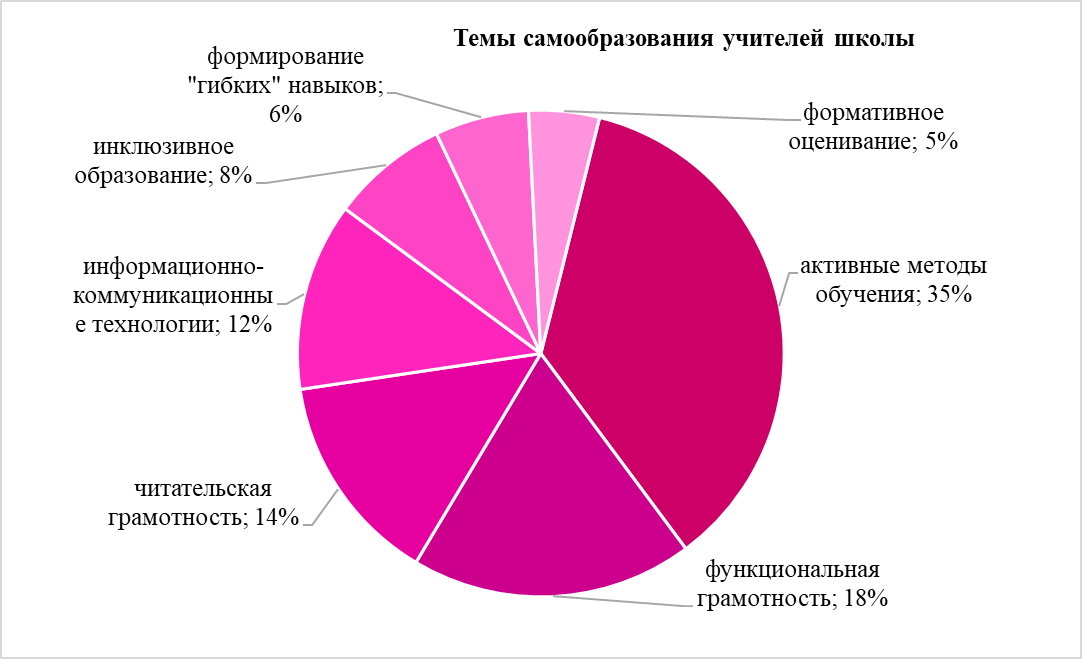        Мұғалімдердің өзін-өзі тәрбиелеу тақырыптары 2022 жылы білім беру процесін ұйымдастырудың ерекшеліктерін ескере отырып анықталды-2023 оқу жылында әдістемелік бірлестіктер жұмысының тақырыптары мектептің әдістемелік тақырыбына сәйкес келеді. Тақырыпты талдау көрсетеді, мектеп мұғалімдерінің үштен бірінің кәсіби қызығушылығы қандай оқытудың белсенді әдістерін игеру саласында жатыр, ұжымның бестен бір бөлігі өзін-өзі тәрбиелеу тақырыбын функционалдық сауаттылықты қалыптастыру мәселелерін таңдады, мектеп мұғалімдерінің 14% - ы оқу сауаттылығын арттыру үшін жұмыс істейді, 12% - ы ақпараттық технологиялардың оқыту сапасына әсері мәселелерін зерттейді.Мектеп мұғалімдерінің ғылыми конференцияларға, семинарларға қатысуы.Мектеп мұғалімдері – ғылыми-практикалық конференцияларға қатысушылар, қалалық, облыстық, республикалық және халықаралық деңгейдегі вебинарларда, семинарларда, конференцияларда өз тәжірибелерін ұсынды: қала деңгейінде мектеп педагогтарының қатысуымен 13 семинар, облыс деңгейінде-15, республикалық деңгейде 3 педагогтың, халықаралық деңгейде – 1 жұмыс тәжірибесін ұсынды.Бастауыш сынып мұғалімдері, Қазақ тілі пәнінің мұғалімдері, психологтар мен логопед өз тәжірибелерін белсенді түрде ұсынды. Әр түрлі деңгейдегі іс-шараларда барлығы 25 педагог (27%) сөз сөйледі.Орыс тілі мен әдебиеті пәнінің мұғалімі Д. Х. Аринова 5-11 сыныптарға арналған орыс әдебиеті бойынша оқу бағдарламасын түзету жөніндегі республикалық топтың мүшесі.9 педагог бұқаралық ақпарат құралдарының беттерінде өз тәжірибелерін белсенді түрде ұсынды:Кәсіби құзыреттілікті арттырудың нәтижесі 2022-2023 оқу жылында біздің педагогтардың кәсіби шеберлік конкурстарына белсенді қатысуы болды:Қалалық деңгей:* «Үздік оқу-әдістемелік материал – 2023” конкурсы: «Авторлық бағдарлама» конкурсы: Г.К.Кульжанов – «Үздік оқу-әдістемелік материал» конкурсы 1 орын; 2023 жылғы инклюзивті оқытуға арналған «Үздік әдістемелік құрал» конкурсы 2 орын, “Үздік педагог-2022” конкурсы: А.А.Умаров -1 орынОблыстық деңгей: «Педагогикалық шеберлік» конкурсы: Сулекеев Д.К. – 3 орын, Камашева Н.А.- 1 орын, Хаирова Л.А – 3орын, Аринова Д.Х – 1 орын.«Педагогикалық идеялар панорамасы  - 2023» конкурсы: Калиева С.М. – 3 орынРеспубликалық деңгей: Жумабеков М.И.- 2 орын «Педагогикалық идеялар фестивалі»Айта кету керек, 2022-2023 жылдары мұғалімдердің 73% - ы кәсіби іс-шараларға қатысу белсенділігін көрсетті. Осылайша, әдістемелік жұмыстың қолданыстағы жүйесі мұғалімдердің кәсіби шеберлік деңгейін арттыруға ықпал етеді және белгілі бір нәтижелерге қол жеткізуге мүмкіндік береді: * педагогтердің сапалық құрамы білім беру сапасын арттыру міндеттерін шешу үшін нақты негіз жасайды: педагог-зерттеушілердің үлесі-35%, педагог-сарапшылардың үлесі-16%; * жас мамандардың үлесін арттыру үрдісі сақталуда: 2018 жылғы 8% - дан 2023 жылы 18% - ға дейін;* Мектеп мұғалімдерінің 27% - ы әртүрлі деңгейдегі іс-шараларда жұмыс тәжірибесін ұсынды;* мектеп мұғалімдері-қалалық (11 орын) және облыстық (6 орын) деңгейдегі кәсіби шеберлік конкурстарының жүлдегерлері;* Мұғалімдердің 73% - ы кәсіби іс-шараларға қатысу белсенділігін көрсетті.Шешілмеген мәселелер:* «Педагогикалық бастамалар» конкурсына нәтижесіз қатысу (педагогикалық тәжірибені жалпылау): жұмыстар іріктеу кезеңінен өткен жоқ;* Lesson Study арқылы мұғалімдердің ғылыми-зерттеу жұмыстарына қатысуының төмен пайызы;* қатысқан сабақтарды талдау сабақта оқушылардың өзара іс-қимылын ұйымдастырудағы, оқытуды саралаудағы проблемаларды көрсетеді;* мұғалімдердің өзін-өзі тәрбиелеу тақырыптары бойынша жұмысы қисынды аяқталмайды, практикалық мәселелерді шешуге бағытталмайды, формальды болып табылады.Мәселені шешу жолдары* педагогтердің кәсіби қиындықтары бойынша оқыту семинарларын, консультациялар ұйымдастыру;* * жас педагогтар мектебінің старосталарының кәсіби кеңес беру жүйесін құру (3 жылға дейінгі еңбек өтілі), оның ішінде қашықтықтан оқыту нысандарын пайдалана отырып;* мектепті дамыту Бағдарламасын іске асыру бойынша жобалық командалардың жұмысын жалғастыру;* шығармашылықпен жұмыс істейтін мұғалімдерді ынталандыру және ынталандыру жүйесін жетілдіру.ҮШТІЛДІЛІК БІЛІМ БЕРУДІ ЕНГІЗУМектепте үш тілді білім беруді енгізу бойынша пилоттық жобаны іске асыру жалғастырылды. Вариативті бөліктің ЖМЦ курстарын ағылшын тілінде оқыту (ішінара батыру) информатика, химия, физика және биология пәндері бойынша жүзеге асырылады.2022-2023 оқу жылында жаратылыстану-математикалық бағыттағы пәндерді ағылшын тілінде оқитын сыныптарCLIL әдістемесі негізінде ЖМБ пәндерін ағылшын тілінде оқытуды енгізу тәжірибесін қалыптастыру және дамыту, ЖМБ мұғалімдерінің ағылшын тілін меңгеру деңгейін арттыру мақсатында мектепте ЖМБ және ағылшын тілі мұғалімдерін қамтитын шығармашылық топ жұмыс істеді. 2022 жылдың қыркүйегінде мектепте үштілділіктің пәндік апталығы өтті. Апта аясында пән мұғалімдері 3 тілде сыныптан тыс іс-шаралар өткізді: марафондар, конкурстар, викториналар. Жаратылыстану-математикалық цикл әдістемелік бірлестігінің пәндік апталығын жоспарлауға үш тілдегі іс-шаралар да енгізілді.2022-2032 жылдың қорытындысы бойынша үш тілде оқытатын сыныптарда келесі нәтижелерді атап өтуге болады:Ағылшын тілі бойынша 9а-сыныптағы білім сапасы жоғары (100%, 4%-ға өсті), информатика бойынша білім сапасы тұрақты жоғары (100%), химия және физика бойынша білім аздап төмендеді (тиісінше 95% және 71%).7а және 7Б сыныптардағы ағылшын тіліндегі білім сапасы аздап төмендеді, бірақ әлі де өте жоғары (7А-92%, 7Б - 96%). Осы сыныптардағы ЖМБ пәндері бойынша білім сапасы да жоғары. 6А сыныпта физика пәні бойынша элективті курсты ағылшын тілін қолдана отырып оқыту жүзеге асырылды, осы сыныпта ағылшын тілі бойынша білім сапасы – 89%. Бір жыл ішінде 6А-да үш тілді оқытуды жүзеге асыру бойынша қолдау жұмыстары жүргізілді: «spreadsheets for sol» элективті курсын оқыту жалғасты.Осылайша, үш тілді білім енгізілетін барлық сыныптарда ағылшын тілі бойынша білімнің жоғары сапасы байқалады. ЖМБ пәні бойынша білім сапасы үнемі жоғары немесе шамалы төмендеу байқалады.Мәселелер:* сыныптағы оқушылардың көп саны (биология, химия, физика), бұл тілдік дағдыларды дұрыс қалыптастыруға мүмкіндік бермейді;* сабақтан тыс іс-шараларды өткізу барысында, үштілділік апталығын өткізу барысында үштілділікті қолдану формальды сипатқа ие және тілдерді үйренуге деген ынтаны арттыруға ықпал етпейді;* педагогтар оқушылардың жобалық қызметінде үштілділікті пайдаланбайды, үштілділікті енгізу бағдарламасын іске асыру бойынша жұмыс тәжірибесін ұсынбайды.Шешу жолдары:* Үш тілді пайдалана отырып іс-шараларды өткізу кезінде оқушылардың коммуникативтік дағдыларын дамытуға ықпал ететін белсенді әдістерді қолдану (пікірталастар, квесттер, сахналау) * ағылшын тілін қолдана отырып оқыту бойынша пропедевтикалық жұмысты жалғастыру (оқушыларды тіл пәндері бойынша сапалы даярлау, үйірмелер желісін кеңейту, тіл пәндері бойынша арнайы курстар, үш тілде іс-шаралар өткізу);* бағдарламалық қамтамасыз етуді құру, оқыту әдістемесін жетілдіру мәселелері бойынша басқа мектептермен ынтымақтастықты жалғастыру;* үштілділікті енгізу бойынша шығармашылық топтың жұмысында тәжірибе ұсыну мәселелерін жоспарлау.ТӘРБИЕ ЖҰМЫСЫНЫҢ ТАЛДАУЫ	2022-2023 оқу жылында тәрбие жұмысының негізгі мақсаты жалпыадамзаттық және ұлттық құндылықтар негізінде жан-жақты дамыған және үйлесімді тұлғаны тәрбиелеу болды. 	Қойылған мақсатты іске асыру үшін тәрбие қызметінің мынадай міндеттері тұжырымдалды:-оқу-тәрбие процесінің жүйелілігі мен жүйелілігін қамтамасыз ету; - мектеп қабырғасындағы оқушылар үшін жас кезінен бастап олардың мамандық таңдауын және кәсіби өзін-өзі анықтауын жетілдіру мақсатында қолайлы орта құру;  - мектеп пен ата-аналар арасындағы ынтымақтастық тетіктерін жетілдіру;  - Патриоттық актіні және «Мәңгілік Ел» жалпыұлттық патриоттық идеясын, толық адам тұжырымдамасын іске асыру; - тәрбие жұмысының 8 негізгі бағыты бойынша іс-шараларды жүзеге асыру; - «Рухани жаңғыру» бағдарламасы аясында іс-шараларды жоспарлау;  - «Туған жер» бағдарламасы аясында қазақстандық патриотизм, азаматтық және құқықтық тәрбие құндылықтарын тәрбиелеу; – «Балалардың денсаулығы-халықтың болашағы» қағидатын басшылыққа ала отырып, толыққанды, дені сау ұрпақты тәрбиелеу.Қойылған міндеттерді іске асыру үшін тәрбие жұмысы жүзеге асырылған басым бағыттар айқындалды:1. Отбасылық тәрбиеБұл бағытта мектеп ата-аналармен тығыз байланыста жұмыс істеді. Оның мақсаты ата-аналар жиналыстары, мектеп әкімшілігінің кеңестері, сынып жетекшілерінің, психологтардың, әлеуметтік педагогтың әлеуметтік мәселелер, педагогикалық түзету мәселелері бойынша жұмысы арқылы психологиялық-педагогикалық біліммен қамтамасыз ету болды;  жеке отбасылардағы балалар мен ересектер арасындағы қалыптасқан қарым-қатынастар, ата-аналардың дәрістері, жас ерекшеліктері мен бала тәрбиесіне көзқарастың әдістері, суицидтің алдын алу, ББЗ қолдану, қараусыздық пен құқық бұзушылықтар, денсаулықты сақтау және нығайту туралы жеке әңгімелер. Құқық бұзушылықтың алдын алу отырыстарында, кәмелетке толмағандар істері жөніндегі комиссияда қаралды.  Қолайсыз отбасылардың ата-аналары ҚР ӘҚБтК-нің 111-бабы бойынша әкімшілік жауапкершілікке тартылды.Бірақ жұмыс істеу керек сұрақтар қалады.Мәселелер:* Кейбір сыныптардағы ата-аналар жиналыстарына қатысу деңгейі әлі де төмен болып қалады, бұл оқушылардың мінез-құлқына, оқу үлгеріміне, жалпы мектеп өміріне қызығушылықтың болмауына, шығармашылық, физикалық, интеллектуалдық тұрғыдан дамығысы келмеуіне теріс әсер етеді, бұл өз кезегінде балалар мен жасөспірімдер арасындағы құқық бұзушылықтардың өсуіне әсер етеді.Шешу жолдары:* Ата-аналарды тәрбие қызметін жоспарлауға белсенді тарту, ата-аналармен жұмыс түрлерін әртараптандыру қажет. * Мектеп психологтарының жұмысын күшейту. Мектептегі «Аналар кеңесі», «Әкелер кеңесі» жұмысын жалғастырыңыз. * Ата-аналардың жалпы білім беру жұмысына ерекше назар аудару керек. Мектеп әкімшілігі ата-аналармен жұмысты ұйымдастыруды бақылауға алуы керек, оның тиімділігі балалар мен жасөспірімдерді оқыту мен тәрбиелеуге байланысты бірқатар мәселелерді шешуге көмектеседі.2. Физикалық тәрбие, СӨСБілім алушыларда СӨС қажеттілігін қалыптастыру және дені сау және адамгершілік жас ұрпақты тәрбиелеу – біздің қоғамның бірінші кезектегі міндеттерінің бірі. Бұл жұмыстағы жетекші рөл, әрине, мектепке тиесілі. Бүгінгі таңда әлемде және елде әлеуметтік апатқа айналған нашақорлыққа қарсы күрес мәселесі ерекше шиеленісе түсті. Статистикаға сәйкес, алкоголизм мен темекі шегу жасөспірімдер ортасында жиі кездеседі. Оқу - тәрбие процесі барысында балалардың денсаулығын сақтау, нығайту және түзету мақсатында 2022-2023 оқу жылында мектеп алдына мынадай міндеттер қойды:- Мектептің денсаулық сақтау режимін оның үздік дәстүрлерін сақтай отырып жетілдіру;- Балаларға уақтылы және тиімді медициналық қызмет көрсетуді ұйымдастыру;- Мектептің спорттық - сауықтыру жұмыс жүйесін жетілдіру;- Оқушылар мен олардың отбасыларының денсаулық мәдениетін тәрбиелеу.СӨС қалыптастыру бойынша жалпы мектептік жұмыс жоспары жасалды.Білім алушыларды тәрбиелеу мәселелері, салауатты өмір салтына деген қажеттілік жалпы мектеп жоспарына сәйкес 1-11 сынып жетекшілерінің тәрбие қызметінің жоспарларына енгізілген. Мұндай жұмыс Білім беру процесінің барлық қатысушыларымен: мұғалімдермен, ата-аналармен және мектеп оқушыларымен жүргізілді.Медицина қызметкері А. А. Ерсаева оқушылардың денсаулығына мониторинг жүргізді, әрбір оқушыға құжаттама, медициналық карталар, «Д» есебінде тұрған, тубвираж тізімдері ресімделді.Күн сайын медицина қызметкері А. А. Ербаевтың оқу - тәрбие процесінің санитарлық жағдайына бақылау жүргізілді.Ауылдық амбулаторияның кестесі бойынша балаларға медициналық тексеру жүргізілді.Жетім балалар, аз қамтылғандар 100% тегін ыстық тамақпен қамтылды. 1-4 сынып оқушылары тегін ыстық тамақпен толық қамтылған. Қалған балалар ата-аналарының есебінен тамақтанды. Бірақ барлық балалар ата-аналарының есебінен ыстық тамақпен тамақтанбағанын, оқушылар тек тоқаштар мен шаймен шектелгенін атап өткім келеді. Сабақ кестесі СаН-Пин нормаларына сәйкес жасалған.Мектепте психологиялық қызмет жұмыс істейді.Жүйеде спорттық-сауықтыру жұмыстары жүргізілді. Денсаулығынан әлсіреген оқушылар үшін арнайы медициналық топ құрылды.Дәстүр бойынша мектепте бірінші сыныпта балалар таңертеңгілік жаттығулар өткізді. Кіші сыныптарда сабақтарда физикалық минуттар өткізілді. Ұзартылған күн топтарында серуендеу, ашық ауада ашық ойындар міндетті түрде өткізілді.ШІББО үнемі өрт қауіпсіздігі мен үй-жайлардың электр қауіпсіздігін тексеру, өрт, ТЖ қаупі кезінде оқу эвакуациясы жүргізілді. Жыл бойы денсаулық мәдениеті мәселелері бойынша ата-аналар жиналыстары келесі тақырыптар бойынша өткізілді: «дұрыс тамақтану», «батыстық мультфильмдер баланың психикасына қалай әсер етеді», «суық тию», «Гепатит», «қант диабеті», «беттік белсенді заттарды қолданудың алғашқы алдын-алу» және т. б.Мектеп ауылдық амбулаториямен, есірткі орталығымен және 4 емханамен тығыз жұмыс істеді.  СӨС үйірмесінің басшысы А. Б. Уалиева жыл бойы барлық айлықтар бойынша белсенді жұмыс жүргізді. Іс-шараларды өткізу формалары әр түрлі: әңгімелер, дәрістер, тренингтер, конкурстар, пікірталастар, акциялар, денсаулық бұрыштарын безендіру және т.б. әсіресе жұмыс ББЗ пайдалану мәселесіне арналды. Сынып жетекшілері әр 3 апта сайын СӨС мәселелері бойынша сынып сағаттарын өткізді.   Спорттық - бұқаралық іс-шаралар жоспары жасалды, оған «Көңілді старттар», «Мен чемпионмын», жеңіл атлетикадан жарыстар, шаңғы жарыстары және доппен спорттық ойындардың барлық түрлері кірді. Денсаулық күндері тоқсанына бір рет өткізілді.Мәселе:* Кейбір оқушылардың осы бағыттағы іс-шараларға белсенді қатыспауы.Шешу жолдары:* салауатты өмір салтын насихаттау бойынша ағартушылық жұмыстарға көбірек көңіл бөлу керек, * денсаулық сақтау және спортты дамыту бойынша жұмысты жандандыру, оқушылардың өз денсаулығын қалыптастыруға қатысу үлесін арттыру;  * маман дәрігерлерді тарта отырып, ата-аналар үшін ақпараттық-кеңестік жұмысты жалғастыру; * үгіт бригадаларының түсіндіру жұмыстарын жалғастыру; * сынып жетекшілеріне СӨС қажеттілігін қалыптастыру және олардың ой-өрісін кеңейту бойынша сынып сағаттарын өткізу кезінде кітапханалар мен интернеттің мүмкіндіктерін толық пайдалану, өткізу нысандарын әртараптандыру, іс-шараларды өткізуге ата-аналарды, мамандар мен жұртшылықты тарту.3. Жаңа қазақстандық патриотизм мен азаматтыққа тәрбиелеу, құқықтық тәрбиеТәрбие жұмысындағы басым бағыттардың бірі патриоттық тәрбие болып табылады.Патриоттық бағыттағы тәрбие жұмысының жүйесі жеке сабақтар арқылы өтті-мұнда Сабақтың мақсаты мен міндеттері азаматтық-патриоттық сананы қалыптастыру, Отан тағдырына қатыстылық сезімін дамыту, өз елі үшін мақтаныш сезімін сақтау және дамыту, оқушыларды демократия, бостандық, жеке қадір-қасиет, адам құқықтарын құрметтеу рухында тәрбиелеу болды.Сыныптан тыс іс-шаралардағы міндеттер:- елдің мемлекеттік мүдделерін қорғауға қабілетті Отан патриоты-азаматтың жеке басын тәрбиелеу;- зорлық-зомбылыққа, адамның жойылуына, адам құқықтарының, оның бостандығының бұзылуына теріс көзқарасты тәрбиелеу, адам құрбандарына не әкелетінін айыптау.Сыныптан тыс жұмыстарға бір реттік мерейтойлар, Ұлттық мерекелер, шығу, мұражайға, кинотеатрларға, көрмелерге экскурсиялар кіреді. Сондай-ақ, дәстүрлі іс-шаралар мектеп және қалалық байқауларға, байқауларға қатысу, «Патриот», «Қамқорлық», «Туға қарап бой түзеу» айлығына қатысу болып табылады.Патриотизм сезімін дамыту үшін біздің мектеп ауылдың да, қаланың да түрлі мекемелерімен өзара іс-қимыл жасады. Ауылда біздің пікірлестеріміз - МҮ, БММ (бірлескен концерттермен), Сұңқар БЖК, (олардың кешені базасында түрлі жарыстар өтетін), ауыл әкімдігі, патриоттық бағыттағы бірлескен іс-шаралары бар ауылдық кітапхана. Бірде-бір іс-шара ата-аналар комитетінің қолдауынсыз болған жоқ. Мектеп ардагерлер кеңесімен, Ақсақалдар кеңесімен және Аналар кеңесімен бірлесе отырып, ауыл мерекелеріне белсенді қатысты - Наурыз, Жаңа жыл, Қарттар күні, Жеңіс күні, халықтар бірлігі күні.Осы бағытты іске асыру үшін 2022-2023 оқу жылына патриоттық тәрбие беру бойынша жоспар жасалды, оған мынадай іс-шаралар кірді:Сондай-ақ, ҚР Мемлекеттік рәміздерін пайдалану және насихаттау жөніндегі бағдарлама жасалды, онда негізгі мақсат:- Мемлекеттік рәміздерді дұрыс пайдалану: қоғамдық-саяси бағыттағы салтанатты іс-шараларды өткізу кезінде Елтаңба, Гимн, Ту;- Оқу пәндері мен сыныптан тыс іс-шаралар шеңберінде оқушылардың ҚР Конституциясы мен мемлекеттік рәміздерін зерделеуін жалғастыру;- Ақпарат және қоғамдық келісім басқармасының, құқық қорғау органдарының, қалалық әкімшіліктің өкілдерімен кездесулер арқылы мемлекеттік рәміздер туралы білімді толықтыру.Осы бағдарламалармен қатар әскери - патриоттық тәрбие бойынша айлықтың жоспары жасалды. Негізгі іс-шаралар:Саптық әнді қарауӘскери-спорттық эстафетаға қатысу«Туға теңеу» ту топтарының қалалық байқау-конкурсына қатысу.Соғыс, тыл ардагерлерін, ауғандықтар мен жергілікті соғыстардың жауынгерлерін шақыра отырып, Жеңіс күніне арналған тақырыптық сынып сағаттарын өткізу. Ауылдың қарт адамдарына көмек көрсету бойынша оқушылар арасынан еріктілер ұйымдастыру.Соғыс жылдарындағы әндерді сахналау байқауы.Әскери тақырыптағы суреттер байқауыДене тәрбиесі әскери-патриоттық тәрбиенің ажырамас бөлігі болып табылады. Әскерге шақырылғанға дейінгі жастардың дене тәрбиесінің мақсаты - денсаулықты нығайту, физикалық дамуды жақсарту және физикалық қасиеттерді қалыптастыру: төзімділік, күш, жылдамдық және ептілік. Балалар осы қасиеттердің барлығын әскери-спорттық эстафеталарда көрсетті. Бұл жарыстар оқушылардың бойында салауатты рухты, құмарлықты, ұжымшылдық сезімін қалыптастырады. Әскери-патриоттық клубтың жетекшісі Темиртай Арынович өз тәрбиеленушілері үшін жеке үлгі болуға, қалалық және облыстық ауқымдағы жарыстарда жоғары спорттық нәтижелерді көрсете отырып, оқушыларды баурап алуға тырысады, сондықтан ол өз жұмысының басты мақсаты оқушылардың Отанды қорғауға жеке және ұжымдық, моральдық және практикалық дайындық қажеттілігіне деген сенімін қалыптастыру деп санайды. Отансүйгіштік сезімін тәрбиелеуге, еліміздің тарихи өткеніне құрметпен қарауға Жеңіс күніне арналған жыл сайынғы еске алу вахталары ықпал етті. «Сұңқар» клубының үздік қатысушылары Даңқ обелискінің жанындағы құрметті қарауылда тұру құрметіне ие болды.Патриоттық тәрбие аясында мектепте Жеңіс күні сияқты мереке кеңінен атап өтілді, онда бүкіл мектеп белсенді қатысты. Кіші балалар сурет конкурстарына, саптық ән конкурсына, орта буын мәнерлеп оқу, әскери әндерді сахналау конкурстарына қатысты, қолөнер, кітаптар көрмесі ұйымдастырылды. Сынып сағаттары мен концерттік іс-шараларға ауыл тұрғындары, ҰОС және тыл қатысушылары, сондай-ақ интернационалист жауынгерлер шақырылды. Биылғы жылы оқушылар қашықтықтан өткізілетін іс-шараларға белсенді қатысты. Спорттық жетістіктерден басқа, көркемдік - эстетикалық циклдің конкурстық бағдарламаларына қатысушылардың жетістіктері де бар, олардың тізімі талдауға 1-қосымшада келтірілген.	Мектепте «Жас Ұлан» балалар бірлестігі құрылды, оны жас және жігерлі аға тәлімгер З.К. Сабыржан басқарады, оған оның Президенті мен орынбасары көмектесті, олар балалар қозғалысының активін таңдады. Балалар үлкендерге көмек көрсетуде ең қызықты сабақтардың бірін тапты. Волонтерлік жұмыс өте қажет, өйткені қарт адамдарға кейде көмек қана емес, сонымен қатар назар аудару қажет. Сонымен қатар, қарт ауылдастарымен қарым-қатынас жасай отырып, балалар өздерінің ауылдары, дәстүрлері мен әдет-ғұрыптары туралы көп нәрсе біле алады, сондай-ақ өткен күндердегі оқиғалар туралы естеліктерін тыңдай алады.	Біздің мектепте волонтерлік жұмыс бірінші жылы жүргізілуде. Бұл жүйелі түрде, ең бастысы-тілекпен жүзеге асырылады. Оған 5-9 сынып оқушылары қатысады.    Еріктілер жасағының жоспарларына мыналар кіреді:-     Халықаралық қарттар күніне арналған акция -    «Қайырымды апта» акциясы,«Таза мектеп ауласы» акциясы« Жақын көршіне көмектес» акциясы«Кормушка» акцииясы«Қарлы десант»«Балаларға көмектесеміз» акциясы«Есте сақтау» жастар акциясы«Сен тұратын үй» акциясы- Балаларды қорғау күніне арналған «Әлеуметтік қорғалмаған отбасылардан шыққан балаларға көмектес» акциясыБалалар құстар күніне өте белсенді қатысады, онда олар өздері тамақтандырғыштар салып, оларды мектеп аумағында, сондай-ақ үйлерінде іліп қояды. Олар сондай-ақ бастауыш сынып жетекшілеріне жол қозғалысы ережелеріне, өрт қауіпсіздігіне, жаңа жылды мерекелеуге, Наурыз, 8 наурыз, Масленица сабақтарын өткізуге көмектеседі. Сонымен қатар, барлық іс-шараларға бірдей белсенділер қатысатынын атап өткім келеді. Сынып жетекшілері мен аға тәлімгер З. К. Сабыржан барлық балаларды тартуы керек.   Патриоттық тәрбие Халықаралық тәрбиемен тығыз байланысты.   Интернационалдық тәрбиенің міндеттері Қазақстан Халықтары Ассамблеясымен тығыз байланыста шешіледі.  «Жас Ұлан» балалар достық үйінің ұлттық-мәдени орталықтарына жиі барады. Балалар әртүрлі халықтардың мәдениетімен Мұқият танысады, содан кейін қалған балалар үшін қызықты құпияларды ашады. Достық үйінде алған тәжірибе мен білім Балаларға бүкіл мектеп мерекелік фестивальге белсенді қатысқан Қазақстан халықтарының бірлігі күні мерекесін мерекелеуде үлкен көмек көрсетті.Мектеп бұқаралық ақпарат құралдарымен тығыз жұмыс істеді, онда біздің мектепте болып жатқан көптеген іс-шаралар қамтылды.Оң нәтиделер:1.  Азаматтық-патриоттық тәрбиеге көбірек көңіл бөлінеді.2.  Ата-аналарды осы бағыт бойынша бірлескен іс-шаралар өткізуге тарту3.  Мектеп оқушылары осы бағыттағы барлық қалалық іс-шараларға қатысады.Мәселелер:1.   Мектептегі жауынгерлік Даңқ мұражайын құру.2.  Осы бағыт бойынша жинақталған тәжірибе жеткілікті түрде жүйеленбеген. Кемшіліктерді жоюдың мүмкін жолдары:1.  Жаңа нысандарды енгізу арқылы тарихшы-мұғалімдерді, ата-аналарды тарта отырып, іздеу жұмыстарын жандандыру. 2.  Шығармашылық конкурстардағы сыныптардың қызметін және шығармашылық есептерді рәсімдеуді бақылауға қою.4. Рухани-адамгершілік тәрбиеСынып жетекшілері жыл бойы оқушылардың жеке басының белгілі бір адамгершілік қасиеттерін қалыптастыруға және көрсетуге ықпал ететін іс – шаралар-ҰОС ардагерлері, тыл еңбеккерлері үшін онлайн құттықтау, Жеңіс күніне арналған тақырыптық онлайн сынып сағаттары және т. б. өткізілді.Оқушылардың мұндай іс-шараларға қызығушылық деңгейі жоғары, бұл оқушылардың адамгершілік және рухани қасиеттерін қалыптастырудың жеткілікті жақсы деңгейін бағалауға мүмкіндік береді. Кейбір жағдайларда жасөспірімдер арасында бір-біріне деген мейірімсіздік, төзбеушілік алаңдатады.Мәселе.Толеранттылыққа тәрбиелеу жөніндегі жұмыс 2023-2024 оқу жылына арналған басым жұмыстардың бірі болып қала береді.5. Құқық бұзушылықтың алдын алуТәрбие жұмысының жоспарына сәйкес, оқушылардың бойында адамгершілік қасиеттерді қалыптастыру жөніндегі міндеттерді іске асыру шеңберінде балалар мен жасөспірімдер арасында құқық бұзушылықтардың алдын алу және алдын алу және ББЗ қолдану мақсатында мектепте мынадай іс-шаралар жүзеге асырылды:- оқушыларға қажетті нормативтік құжаттарды ресімдеу,       мектепішілік есепте тұрған (МІБ), «тәуекел» тобы;- мұғалімдер арасынан қоғамдық тәрбиешілерді МІБ есебінде тұрған балаларға бекіту;- ай сайын құқық бұзушылықтың алдын алу бойынша кеңестер өткізу (әр айдың соңғы бейсенбісі).Девиантты мінез-құлықтағы балалармен жұмыс істеудің негізгі мақсаты:- адамның қадір-қасиетімен сипатталатын жеке тұлғаның ерекше түрін қалыптастыру;- жастардың қазіргі әлемдегі өмірге бағдарлануы, тәуелсіздік пен көркемөнерпаздық сезімін дамыту;- жасөспірімдерді СӨС-ке тарту, оны болашақта толыққанды, гүлденген отбасын құруға дайындау.2022-2023 оқу жылының басында МІБ есебінде 2 оқушы болды. Бұл балалармен мінез-құлықты, үлгерімді және сабаққа қатысуды түзетуді қамтамасыз ететін үлкен жұмыс жүргізілді. Жыл бойы ата-аналармен, әкімшілік органдармен және әлеуметтік-педагогикалық қолдау органдарымен тығыз ынтымақтастық жүзеге асырылды. Девиантты мінез-құлықтың алдын алу мақсатында оқушылар мен олардың ата-аналарының құқықтық сауаттылығын арттыру бойынша жұмыс жүргізілуде. «Тәуекел» тобында 2022-2023 оқу жылында 14 адам болды. Бұл өсім балалардың онлайн режимінде оқудан офлайн режимде шығуына байланысты. Жыл соңында есепте тұрған бірде - біреуі болған жоқ.     Құқық бұзушылықтардың алдын алу, МІБ тұрған оқушылардың құқық бұзушылықтар санын азайту мақсатында аталған балаларға педагогикалық ұжымның ерекше бақылауы белгіленді. Балалар үшін тарих және құқық мұғалімі Д. К. Сулекеев құқықтық дәріс өткізді, психологтар А.Б.Уалиева және Г.М.Ахмекенова оқушылардың ерекшеліктері, қызығушылықтары, кәсіби бейімділігі зерттеді. Өзінің жеке қасиеттерін және басқа адамдардың қасиеттерін тану мүмкіндігін қалыптастыру мақсатында психологиялық ойындар, қарым-қатынас тренингтері, тестілеу өткізілді.  Сынып жетекшілері, СӨС үйірмесінің жетекшісі А.Г. Дженаева, 4 емхананың интерндері, орта және жоғары сынып оқушыларына арналған ББЗ алдын алу бойынша викториналар ББЗ (алкоголь, темекі, есірткі) қолданудың алдын алу бойынша жұмыс жүргізілді.   Жыл бойы «жасөспірім» құқық бұзушылықтың алдын алу айлығы, «құқықтық тәртіп» операциясы (кешкі уақытта МІБ есебінде тұрған, «тәуекел» тобындағы, аз қамтылған және толық емес отбасылардан шыққан балалардың пәтерлеріне бару) өткізілді.   Оқушылар арасында девиантты мінез-құлық оқушыларымен әңгімелер, ойындар, сынып сағаттары, жалпы мектептік желілер, тренингтер (айына бір рет), ҚР Қылмыстық кодексінің баптары туралы «сұрақ-жауап кеші», ата-аналарға арналған құқықтық білімді насихаттау бойынша жалпы мектептік және сыныптық жиналыстарда сөз сөйлеу арқылы құқықтық білімді насихаттау жүргізілді, ата-аналар дәрісханасы өткізілді.  Ай сайын балалар мен жасөспірімдер арасында қараусыздық пен қайыр сұрауды анықтау бойынша рейдтер жүргізілді. Оқу жылының басынан бастап девиантты мінез-құлқы бар әрбір оқушыға бекітілген жоспарға сәйкес оқушымен жұмыс істеген, бақылау күнделігі мен құжаттаманы жүргізген қоғамдық тәрбиеші бекітілді.    Бұл оқушылар контингенті сабақтан тыс уақытта сабақтар мен үйірмелерге қатысуды күнделікті есепке алу және бақылау жүргізілді. Ата-аналармен тығыз жұмыс ұйымдастырылды: пәтерлерге барды, әңгімелесуге және кеңес алуға ата-аналар шақырылды. Ай сайын айдың соңғы бейсенбісінде ата-аналарды, сынып жетекшілерін және оқушыларды шақыра отырып, Құқық бұзушылықтың алдын алу жөніндегі кеңес өтті. Бірақ, әрине, барлық ата-аналар мектепке бармады, ал балаларын тәрбиелеуге тиісті назар аудармай, сабақтан тыс уақытта балаларды бақылау болмады. Кенжекөл ауылының аумағында кешкі уақытта тәртіп пен тәртіпті сақтау мақсатында мектептің педагог қызметкерлерін патрульдеу дәстүрге айналды. Патрульдеуді сағат 21.00-ден кейін бекітілген кестеге сәйкес күн сайын кезекші мұғалім ұйымдастырды. Патруль құрамына ата-аналар комитетінің мүшелері мен әкімшілік өкілдері де кіреді. Кенжекөл ауылын патрульдеу кезінде алғаш рет оқушылар ата-аналарының қарауынсыз үйден тыс жерде болған фактілер анықталды. Мұндай фактілер бойынша дереу шаралар қабылданды (баланы үйге алып кетті, түсіндірмелер ата-анасынан алынды). Мұндай шараларды қолданғаннан кейін мұндай фактілер әлдеқайда аз анықталды.  Сондай-ақ, рейдтер ауылдың дүкендері мен дүңгіршектерінде балалар мен жасөспірімдерге темекі өнімдерін сату нормаларының келтірілуін бақылауға мүмкіндік береді.Оқу процесінде оқушылардың мектептен тыс жұмыспен қамтылуы үлкен маңызға ие, онда оқудан бос уақытында балалар өздерінің сүйікті ісімен айналысады. Девиантты мінез-құлқы бар балалар арасында көптеген ұлдар болғандықтан, олар дене шынықтыру мұғалімдері ұйымдастырған спорт секциялары мен үйірмелерге қатысты. Бұл футбол, волейбол, қазақша күрес, тоғызқұмалақ секциялары.Спорт секциялары «Сұңқар» және мектепте өтті. Балалар осы секцияларға барып қана қоймай, жоғары жетістіктерге қол жеткізді: қалалық жарыстарда футболдан, шағын футболдан жүлделі орындарға ие болды.ОДН-мен бірлескен іс-шаралар жоспары жасалды және бекітілді. Бір инспектормен байланыс орнатылды. Мектепте жасөспірімдермен «Құқық бұзушылық және қылмыстық жауапкершілік» тақырыбы бойынша әңгіме жүргізілді. Мәселе.Жаңа оқу жылында Құқықтық жалпыға бірдей оқытуға, психологиялық қызметке девиантты мінез-құлыққа, суицидке бейім балаларды анықтау бойынша тереңірек зерттеулер жүргізуге, психологиялық тренингтер өткізуге, мектеп әкімшілігіне құқық бұзушылыққа бейім балалармен және олардың ата-аналарымен жұмыс істеу бойынша сынып жетекшілерінің әдістемелік оқуын жалғастыруға көбірек көңіл бөлу.  Девиантты мінез-құлық балаларымен жұмыс жасаудағы келесі жылға арналған мақсаттар: - әр оқушының қызығушылығын ашу;- оқушылардың бастамасын дамыту;- құқық бұзушылықтардың алдын алу бойынша іс-шаралар өткізу, оқушыларға, ата-аналарға құқықтық білім беруді жалғастыру;- «тәуекел» тобының оқушылары мен қолайсыз отбасылардан шыққан балаларды ерте анықтауға ұмтылу;- қажет болған жағдайда оқушыларға өмірлік мәселелерді шешуге көмек көрсету;- оқушылардың сабақтан тыс уақытта 100% жұмыспен қамтылуын қамтамасыз ету;- оқушылардың кәсіби өзін-өзі анықтауына көмек көрсету бойынша әлеуметтік-психологиялық қызметтің жұмысын жалғастыру;- жұмыс істеу ынтымақтастық идеяларын іске асыру:                                        оқушыотбасы                                                                                              қоғам                                         мұғалім6. Сынып жетекшілердің жұмысы  Сынып жетекшілерінің оқушылар ұжымымен жұмысын талдау және зерделеу көптеген сынып ұжымдарының қызметі жалпы мектептік және әлеуметтік маңызды міндеттерді іске асыруға бағытталғанын көрсетті. Оқушылардың көпшілігі әділ және ақылға қонымды талаптарды қояды және қабылдайды, мектеп оқушыларының 88% - ы үйірмелер мен секцияларға қатысады, жұмысты өзара бөлуді біледі, бос уақытында қарым-қатынасқа ұмтылады.Сынып жетекшілерінің тәрбие қызметі мектеп кітапханасымен тығыз ынтымақтастықта, онда жыл бойы 1-4 сынып оқушыларына арналған оқулықтардың ұқыпты сақталуына арналған іс-шаралар өткізілді, қарым-қатынас сағаттары, конкурстар, демалыс уақытында викториналар өткізілді. Кітапханашы М.Ш.Серимова кітаптарға шолу жасай отырып, тақырыптық көрмелер ұйымдастырды, алкогольді, есірткіні, темекіні тұтынудың зияны туралы үгіт-насихат бригадаларының профилактикалық әңгімелері мен сөз сөйлеулері өткізілді. Мектепте bookstar акциясы өткізілді, оған 5-9 сынып оқушылары қатысты. Алдағы оқу жылына арналған міндеттердің бірі-оқушылар мен ата-аналар арасынан оқырмандардың одан да көп тобын тарту.МәселеӘкімшіліктер осы бағыттағы сынып жетекшілерінің жұмысын бақылауға алсын.7.Сабақтан мың жұмысМектептің сабақтан тыс тәрбие жұмысының негізгі мақсаттары :- адамның қадір-қасиетімен сипатталатын жеке тұлғаның ерекше түрін қалыптастыру;- жастардың нарықтық қатынастар жүйесіндегі өмірге бағдарлануы, оның тәуелсіздік пен көркемөнерпаздық сезімін дамыту;- жастардың санасына адам өміріндегі еңбектің маңыздылығын жеткізу, олардың шығармашылық еңбекке деген қажеттіліктерін жан-жақты дамыту;- өскелең ұрпақты СӨС-ке баулу, оны болашақта толыққанды, гүлденген отбасын құруға дайындау;- әр оқушының табиғи қабілеттерін анықтау және ашу.  Мектепте қойылған міндеттер мен мақсаттарды іске асыру және енгізу үшін оқу жылының басынан бастап үйірмелер мен секциялар жүйесі ұйымдастырылды, мектептен тыс мекемелермен (БММ, «Сұңқар» БЖК, ауылдық кітапхана және т. б.) байланыс орнатылды.  Салауатты өмір салтын қалыптастыру, оқушыларды дене шынықтыру және спортпен шұғылдануға тарту мақсатында мектепте спорт секциялары өткізіледі. Мектепте тегін негізде волейбол, үстел теннисі, футбол, баскетбол, тоғызқұмалақ, асық ату, күрес, шахмат бойынша спорт секциялары жұмыс істейді.Спорт секцияларының, үйірмелер мен клубтардың жұмысы мектептің пәндік кабинеттерінде, спорт залында, акт залында қатаң түрде мектеп директоры белгілеген және бекіткен кестеге сәйкес ұйымдастырылады және өткізіледі. Кесте санитарлық – гигиеналық нормаларды ескере отырып, тарифтік ведомость және сабақ кестесі негізінде жасалған. Тегін негізде түрлі бағыттар бойынша 49 үйірме және 12 секция жұмыс істейді.  Мектепте қосымша біліммен үйірмелерде барлығы 1000 оқушы және 264 оқушы қамтылды, бұл жалпы контингенттің 50% құрайды.Үйірмелер мен секциялардың басшылары күнтізбелік жоспарлауды, «Күнделік» электронды журналына қатысу журналын толтырады; сонымен қатар секциялардың қауіпсіздік техникасы бойынша журналдар жүргізеді. Сондай-ақ, мектепте жан басына шаққандағы қаржыландыру есебінен көркем гимнастика және қазақша күрес секциялары өткізіледі, онда 80 оқушы айналысады.Оқушылардың мектепішілік жұмыспен қамтылу деңгейі 92% құрайды, өткен жылмен салыстырғанда оқушылардың спорттық сабақтарға, эстетикалық бағыттағы сабақтарға, қарым-қатынастың әртүрлі түрлеріне деген қызығушылығының арқасында 12% - ға өсті.Ал мектептен тыс жұмыспен қамту деңгейі өткен жылмен салыстырғанда 25% құрайды, бұл 1% - ға артық.  Дәстүрлі іс-шараларға үлкен орын беріледі, мысалы:- «Білім күні»- Мұғалімдер күні- Қарттар күні- фестивальдар мен денсаулық күндері- Республика Күні- жаңа жылдық мерекелер- Тәуелсіздік күні- Наурыз- Масленица- Қазақстан Қарулы Күштері күні- Жеңіс Күні- Соңғы қоңырау- Түлектердің кездесу кеші.  Оқушылармен жұмысты мұғалімдер жүргізеді, олар оқушылардың интеллектуалды және физикалық дамуына қолайлы жағдай жасауды өз міндеттеріне қояды.    Мектеп оқушылары жалпы қалалық іс шараларға қатысты («Балауса», Жеңіс күні, Бірлік күні, БШДО жобалары және т.б.).   Жеңілатлетикалық эстафеталарға, футбол матчтарына және қаланың, облыстың басқа да спорттық іс-шараларына қатысты.Жыл сайын біздің мектеп «Жұлдызды сәт» мерекесін өткізді, онда жыл қорытындысы бойынша қалалық, облыстық, республикалық деңгейлердегі жетістіктерімен ерекшеленетін мұғалімдер мен оқушылар атап өтіліп, марапатталады. Биылғы оқу жылында балалар жылы аясында «Топ жарған» іс-шарасы өткізілді.Оқушылар «Халықтар бірлігі күні», «Жеңіс күні», «Наурыз» онлайн мерекелеріне белсене қатысты.Салауатты өмір салтын нығайту және түрлі аурулар ауруларының алдын алу мақсатында көптеген іс - шаралар өткізілді-бұл акциялар, суреттер конкурстары, дәрістер, бейнефильмдер қарау, ББЗ қолданудың алдын алу, нашақорлық, АИТВ, жұқпалы аурулардың, ЖРВИ, ЖРВИ, ішек ауруларының алдын алу бойынша әңгімелер.   Мектеп басқа мектептен тыс ұйымдармен тығыз жұмыс істеді: музыка мектебі, ауылдық кітапхана, «Сұңқар» БЖК, ауыл әкімдігі, олар Тәуелсіздік күніне орай, а/қ отбасыларынан шыққан девиантты мінез-құлықты балаларға арналған жаңа жылдық ертеңгілік сияқты іс-шаралар өткізді.    Тәрбие жұмысын талдауға сүйене отырып, жалпы 2023-2024 оқу жылында тәрбие жұмысының міндеттері шешілгенін атап өткен жөн. Жұмыс барысында ерекшеленген мәселелердің негізінде келесі оқу жылына арналған міндеттерді тұжырымдауға болады: оқушыларды кәсіби даярлау және жеке құзыреттердің қажетті жүйесін қалыптастыру мақсатында жобалау қызметін жүзеге асыру; - отансүйгіштік, толеранттылық сезімін тәрбиелеу, Отанды қорғауға дайын болу және азаматтық ұстанымды қалыптастыру үшін жағдай жасау; - үйірме және сыныптан тыс жұмыстармен қамтылған оқушылар санын көбейту; - құқықтық сауаттылықты, адамгершілік және экологиялық мәдениетті қалыптастыру үшін жағдайлар жасау; - өлкетану жұмысын жандандыру және жүйелеу, жалпыұлттық құндылықтарды зерттеу; - оқушылардың мінез-құлқын, үлгерімін, психологиялық жағдайын бақылауды жүзеге асыру; - салауатты өмір салты дағдыларын қалыптастыру; - оқушылардың деструктивті мінез-құлқының алдын алу және уақтылы түзету; - отбасы мәртебесін арттыруға бағытталған ата-аналармен бірлескен іс-шараларды ұйымдастыру; - ата-аналар мен балалар арасындағы, отбасы мен мектеп арасындағы қарым-қатынасты нығайту; - оқушылардың отбасыларын әлеуметтік және психологиялық қолдау.Анализ деятельности психолого-педагогической службыПСИХОЛОГО-ПЕДАГОГИКАЛЫҚ ҚЫЗМЕТ ЖҰМЫСЫНЫҢ ТАЛДАУЫ 2022-2023 оқу жылында Кенжекөл ЖОМ психологиялық-пидагогикалық қызметінің қызметі Қазақстан Республикасының Конституциясы, «Білім туралы» 2007 жылғы 27 шілдедегі Қазақстан Республикасының Заңы, бала құқықтары туралы Конвенция, сондай-ақ Қазақстан Республикасы Білім және ғылым министрінің 2011 жылғы 20 желтоқсандағы № 528 бұйрығымен бекітілген Орта білім беру ұйымдарындағы психологиялық қызмет қызметінің қағидалары шеңберінде жүзеге асырылды.Орта білім беру ұйымдарындағы психологиялық қызмет қағидаларына сәйкес психологиялық қызметтің мақсаты білім алушылардың психологиялық денсаулығын сақтау, білім беру ұйымдарында қолайлы әлеуметтік-психологиялық ахуал жасау және психологиялық қызмет көрсету болып табылады Психологиялық қызметтің міндеттері:1. Үлгермеу себептерін анықтау;2. Танымдық процестер мен қабілеттердің даму динамикасын талдау; 3. Жеке даму проблемаларын талдау: жанжал, агрессивтілік, эмоционалдық проблемалар, бейімделу;4. Психологиялық сүйемелдеу және 9-11 сынып оқушыларына кәсіби өзін-өзі анықтауға көмектесу; 5. Емтиханға дайындық кезінде 9,11 сынып оқушыларына психологиялық қолдау және көмек. Кәсіби міндеттерді шешу және психологиялық қызметтің негізгі мақсаттарына қол жеткізу үшін 2022-2023 оқу жылында өз қызметін психодиагностикалық, консультациялық, ағартушылық-профилактикалық, түзету-дамытушылық бағыттарда жүзеге асырды.Ғылыми-әдістемелік, ғылыми-практикалық әдебиеттерді, интернет сайттарды зерделеу, талдау негізінде жоспарды іске асырудың негізгі бағыттары бойынша психодиагностикалық құралдар таңдалды және ресімделді. Диагностикалық бағыт. Бір жыл ішінде диагностикалық қызмет жеке жұмыс түрі ретінде ұсынылды (танымдық қабілеттердің дамуын талдау, жеке даму проблемаларын талдау, түзету және дамыту қызметі үшін топтарды одан әрі қалыптастыру мақсатында), сондай-ақ жеке консультациялардың құрамдас бөлігі ретінде. Топтық диагностиканы жүргізу шеңберінде мынадай тестілеу өткізілді: жеке тұлғаның өзін-өзі бағалауын («Баспалдақ», «Дембо-Рубинштейн») зерделеуге, «Жоқ жануар» мазасыздығы мен депрессиясын зерттеуге, қауымның Кондаш шкаласы) бағытталған диагностикалық іс-шаралар өткізілді. Зияткерлік дамуды зерттеу (ГИТ,ШТУР). Тренинг элементтерімен сабақтар өткізу. Бірінші зерттелген категория орта буын оқушыларының ГИТ және ШТУР әдістемелері бойынша зияткерлік дамуды зерттеу болды. Мектептегі оқытудың тиімділігін анықтау мақсатында жүргізілді; ақыл-ой дамуын түзетуге мұқтаж оқушылардың ақыл-ой дамуы тұрғысынан қолайсыз оқушыларды анықтау;	Негізінен оқушыларда интеллектуалды дамудың орташа деңгейі байқалады, бұл 59%, 21% жоғары деңгеймен және 20% интеллектуалды дамудың төмен деңгейімен сипатталады.Зерттелген категорияның екіншісі мазасыздық пен депрессия деңгейін анықтау болды, өйткені жасөспірімдерде мазасыздықтың жоғары деңгейінің болуы мектепте табысты оқуға кедергі келтіруі мүмкін. Негізінен оқушыларда мазасыздық деңгейі төмен - сауалнамаға қатысқандардың 70% - ы, оқушылардың 25% - ы мазасыздықтың орташа деңгейімен сипатталады және тек 15% - мазасыздықтың жоғары деңгейі анықталды.          Біз анықтайтын келесі сипаттама-өзін-өзі бағалау. Сауалнамаға қатысқандардың 60% өзін-өзі бағалаудың жоғары деңгейі бар және 25% - ы өзін-өзі бағалаудың орташа деңгейімен сипатталады. Өзін-өзі бағалау деңгейі төмен оқушылар 15%. Деректерді талдай отырып, жалпылауға болады – сынып ұжымында негізінен өздерін жоғары бағалайтын оқушылар.5-6 сынып оқушыларымен «Өзіңді қалай тануға болады?». Бұл сабақта жасөспірімдер өздерін тану мен дамытудың әдістері мен құралдарымен танысты.  «Жаман көңіл-күй мен жаман ойларды қалай жеңуге болады?» 7-9 сыныптар үшін ол өзін-өзі дамыту, мінез-құлқын, ойларын, себеп-салдарлық байланыстарын түзету мақсатында өтті. Барлық диагностикалық жұмыстарды талдау оқушылардың көпшілігінде сәтті оқуға кедергі келтіретін психологиялық проблемалар жоқ екенін көрсетті.Сондай-ақ бастауыш сынып оқушыларының зияткерлік дамуын зерделеуге, бастауыш сынып оқушысының жеке басын зерттеуге, бітіруші сыныптардың кәсіби бағытын зерделеуге бағытталған диагностикалық іс-шаралар өткізілді. Тренинг элементтерімен сабақтар өткізу. Алынған деректерді өңдегеннен кейін мыналарды атап өтуге болады:Бірінші зерттелген категория бастауыш сынып оқушыларының интеллектуалды дамуын зерттеу болды. «Замбацевичене әзірлеген 7-9 жастағы балалардың ақыл-ой дамуын анықтау әдістемесі» бойынша ауызша (ауызша-логикалық) ойлаудың даму деңгейін анықтау мақсатында жүргізілді.Негізінен оқушылар интеллектуалды дамудың орташа деңгейіне ие, бұл 68%, 13% жоғары деңгеймен және 19% интеллектуалды дамудың төмен деңгейімен сипатталады.Біз анықтайтын келесі сипаттама-бастауыш сынып оқушысының жеке басын зерттеу. Мұғалімнің бақылаулары негізінде оқушылардың темпераменті зерттелді, белгілі бір жағдайларда оқушылардың іс-әрекеттері мен эмоцияларын бағалайтын бланк толтырылды. Бұл темперамент тек сынып жетекшісі үшін ғана емес, оқушылардың ата-аналары үшін де тәрбие мен оқытудағы сараланған тәсіл үшін қажет.Бітіруші сыныптардың кәсіби бағытын зерттеу психологтың маңызды құрамдас бөлігі болып табылады, өйткені түлектердің болашақ өзін-өзі анықтауы оқушылардың мектептегі барлық оқуының нәтижесі болып табылады. Мамандық таңдаудың негізгі критерийлерінің бірі-оқушылардың темпераментімен байланыс. Темперамент психикалық қасиеттер арқылы психикалық өмірдің динамикасын анықтайды: реактивтілік, белсенділік, сезімталдық, эмоционалдылық, икемділік және т. б.Темпераментті зерттеу және тиісті мамандықты таңдау жоспарға сәйкес жүргізілді. Осы диагностиканың нәтижелерімен сынып жетекшілері мен ата-аналар танысты. Сондай-ақ , темперамент түрін (Эйзенк) зерттеуге, танымдық саланы (ойлау, есте сақтау, зейін) зерттеуге бағытталған диагностикалық шаралар жүргізілді.  Тренинг элементтерімен сабақтар өткізу. Бірінші зерттелген категория орта буын оқушыларының Эйзенк әдістемесі бойынша темперамент түрін зерттеу болды. Темперамент түріне сәйкес оқушылардың оқу іс-әрекетін ұйымдастыру шарттарын анықтау мақсатында жүргізілді.Темпераменттің басым түрі-холерикалық тип, бұл 20 %, оқушылардың 38% - у сангвиникалық тип, 30% - ФЛ флегматикалық тип, оқушылардың 12% - у меланхолиялық тип анықталды.Зерттелетін категорияның екіншісі кіші және орта буын оқушыларының танымдық саласының деңгейін (ойлау, есте сақтау, зейін) анықтау болды.Диагностикалық жұмыстың нәтижелері бойынша жалпы кіші және орта буын оқушыларының танымдық саласының деңгейі орташа деңгей байқалады, бұл - 60%, жоғары деңгей-20%, төмен деңгей-20%. Сондай-ақ , 9-11 сынып оқушыларының кәсіби бағытын зерделеуге бағытталған диагностикалық іс-шаралар өткізілді. 	Климов әдістемесі бойынша келесі нәтижелер алынды: оқушылардың 7 % «адам – табиғат» бағыты-өсімдік шаруашылығымен, мал шаруашылығымен және орман шаруашылығымен байланысты барлық кәсіптер; оқушылардың 40% «адам-техника» бағыты – барлық техникалық кәсіптер; оқушылардың 43% «адам-адам» бағыты-адамдарға қызмет көрсетумен байланысты барлық кәсіптер диагнозы қойылды, қарым-қатынаспен; «адам-белгі» - есептеулермен, цифрлық және әріптік белгілермен байланысты барлық кәсіптер, оның ішінде музыкалық мамандықтар; оқушылардың 10 % - все «адам – көркем образ» бағыты- барлық шығармашылық мамандықтар диагнозы қойылған. 9-11 сынып оқушыларымен «Кәсіптік бағдар беру. Дұрыс мамандықты қалай таңдауға болады?». Бұл сабақта оқушылар әртүрлі мамандықтардың мазмұнымен танысып, өздерінің бейімділіктерін, қабілеттері мен темпераментін қалай ескеру керектігін білді.Сәуір айында кәмелетке толмағандар арасында суицидтің алдын алу бойынша диагностикалық іс-шаралар өткізілді. Диганостика нәтижелері бойынша кәмелетке толмағандар арасындағы суицид қаупінің деңгейі төмен болды. Сондай-ақ консультациялар мен тренингтер өткізілді. Қорытынды. Жүргізілген диагностикалық жұмысты бағалай отырып, қолда бар әдістер мен өзінің кәсіби білімі студенттердің әртүрлі проблемалары мен бұзушылықтарын дәл және толық анықтауға мүмкіндік береді деген қорытынды жасауға болады.Консультативтік бағыт. Өткен кезеңде оқушылар үшін - 46, сондай – ақ мектеп педагогтары үшін-18 және оқушылардың ата-аналары үшін 25 консультация (бастапқы және қайталама) өткізілді. Кеңес беру процесі әдетте екі кезеңнен тұрды: а) бастапқы кеңес беру-оның барысында негізгі мәліметтер жиналып, сұраныс нақтыланады; б) қайта кеңес беру – диагностикалық әдістерді қолдана отырып, объективті ақпарат алу, проблема бойынша одан әрі жұмыс жоспарын анықтау; сонымен қатар, ата-аналарға баламен өзара әрекеттесу ерекшеліктері және қиындықтарды жеңу жолдары туралы ұсыныстар берілді. Қайта кеңес беру кейбір жағдайларда жеке қабылдаумен шектелмеді, бірақ жүйелі болды. Негізгі контингент жасөспірім балалар болғандықтан, сұраулардың көпшілігі тұлғааралық мәселелермен байланысты. Жалпы барлық сұрауларды бөлуге болады: 1. құрдастарымен қарым-қатынастағы қиындықтар 2. эмоционалды-мінез-құлық қиындықтары (агрессивтілік, мазасыздық, демонстрация және т. б.) 3. кәсіби өзін-өзі анықтаудағы қиындықтар 4. оқудағы қиындықтар 5. топтық диагностика нәтижелері бойынша консультациялар.Шешім. Жалпы, өткен кезеңде жүргізілген консультативтік жұмыс өте тиімді болды және консультативтік қызметтің барлық қажетті міндеттерін шешуге мүмкіндік берді деп санауға болады. Алайда, консультациялардың көпшілігі бір реттік сипатта болды. Сондай-ақ, ата-аналар тарапынан кеңес алу үшін өтініштердің төмен санына назар аударған жөн. Келесі жылы мүмкіндігінше оқушылардың ата-аналарымен өзара іс-қимылды күшейту қажет.Түзету қызметі. Түзету сабақтары жеке және топтық сабақтар болды. Түзету сабақтарының саны 44, девиантты мінез - құлықтағы балалармен жұмыс бойынша - 13, 8, ҰБТ бойынша-9, суицидтің алдын алу бойынша-3, дарынды балалармен жұмыс бойынша-1, 1,5, сынып оқушыларын бейімдеу бойынша-10 құрады.Түзету қызметі мынадай бағыттар бойынша жүзеге асырылды: педагогикалық ұжыммен жұмыс; бейімделу кезеңін сүйемелдеу; қиын жасөспірімдермен жұмыс (МІБ/тәуекел тобы); мазасыздық деңгейі жоғары балалармен жұмыс; агрессия көрсеткіштері жоғары балалармен жұмыс. Түзету жұмысы аясында 1, 5 сынып оқушыларына бейімдеу тренингтері; ЗПР бар оқушыларға арналған дамыту тренингтері; ұжымды біріктіруге арналған тренингтер, мазасыздық пен агрессия деңгейі жоғары оқушыларға арналған коммуникативтік тренингтер және жеке-дамыту сабақтары өткізілді; кәсіптік бағдар беру тренингтік сабақтары.Шешім. Жалпы балалармен жүргізілген топтық дамыту жұмыстарын сәтті деп санауға болады. Келесі жылы оқушыларды топтық жұмысқа қатысуға ынталандыруға, қиындықтар мен олардың себептерін талдауға, түзету және дамыту бағдарламаларын түзетуге баса назар аудару қажет.Психопрофилактикалық және ағартушылық жұмыс. Діни экстремизмнің алдын алу аясында деструктивті ұйымдарға қатысуға бейімділіктің 8-11 сынып оқушыларына анонимді сауалнама жүргізілген жоқ. ҰБТ-ға дайындықты сүйемелдеу мақсатында жыл бойы ата-аналар жиналыстары өткізілді. Сәуір айында ҰБТ-ға дайындық кезеңінде түлектердің ата-аналарына арналған ата-аналар жиналысы өтті.  Бірінші сынып оқушыларын бейімдеу аяқталғаннан кейін сәуір айында ата-аналар жиналысы өтті.2022-2023 оқу жылына арналған кәмелетке толмағандар арасындағы суицидтің алдын алу жоспарына сәйкес мектеп психологтары 8-10 сыныптарда офлайн және «ZOOM» платформасында «Жасөспірімдер суицидінің себептері» тақырыбында сынып сағаттарын өткізді. Сынып сағаттары аясында оқушылар жасөспірім кезіндегі суицидке әкелетін дағдарыстық жағдайлардың түрлерімен танысып, бірқатар кеңестер алды, сондай-ақ «Сенім поштасы» мен «Сенім телефоны» жұмысы туралы пайдалы ақпаратты тыңдады.11-сыныпта «Барлығы менің қолымда»; «Мен қалаймын, мүмкін, керек»; «Реніштер жинағы» және тағы басқалар тренингтері өткізілді. Бұл іс - шаралардың мақсаты-тренингке қатысушылардың тұлғааралық қарым-қатынаста сенімді мінез-құлық дағдыларын дамыту және арттыру, жағымсыз эмоциялардан арылу, сондай-ақ «Мен» оң бейнесін жасауға бағытталған психотехникалық әдістерді үйрету.8-9 сынып оқушылары үшін «Эмоционалды жағдайды өзін-өзі реттеу тәсілдері» тренингі өткізілді. Тренинг аясында қатысушылар сенімді мінез-құлық дағдыларын дамытып, өзін-өзі реттеу және өзін-өзі бақылау әдістері мен дағдыларын қарастырды.«Павлодар қаласының Кенжекөл ЖОББМ» КММ оқушылардың, олардың ата-аналарының, педагогтардың ауызша өтініштерін қабылдау мақсатында «Сенім телефоны» жұмысы жолға қойылды.  Жазбаша өтініштерді қабылдау мақсатында мектептің 1 қабатында «Сенім поштасы» жұмыс істейді.  Өтініштерді алу әр бейсенбіде жүргізілді. Өтініштер анонимді де, жеке ақпаратты да қамтуы мүмкін.Әдістемелік жұмыс. Әдістемелік жұмыс келесі бағыттар бойынша жүзеге асырылды: 1. Дамытушылық, түзету және ағартушылық бағдарламаларды әзірлеу. Осы жылдағы әдістемелік жұмыстың нәтижелері: а) бағдарламаларды жазу үшін материалдарды таңдау, талдау және жүйелеу; б) топтық және жеке түзету-дамыту жұмыстарына арналған бағдарламалар жасау; в) оқушылар үшін сынып сағаттарын әзірлеу; г) ата-аналар жиналыстарында сөз сөйлеу бағдарламаларын әзірлеу және жазу; д) диагностикалық әдістемелер базасын құру. 2. Диагностика нәтижелерін өңдеу және талдау, оқушыларға, мұғалімдерге және ата-аналарға ұсыныстар дайындау.3. Балаларды дамыту және тәрбиелеу мәселелері бойынша әдебиеттерді талдау. 4. Педагог-психологтың құжаттамасын ресімдеу. 5. Өзін-өзі тәрбиелеу мақсатында конференциялар мен семинарларға қатысу. Қорытынды: өткен кезеңдегі әдістемелік қызметті жеткілікті өнімді деп бағалауға болады. Болашақта қызметті талдау негізінде қолда бар бағдарламаларды пысықтау және білім беру процесіне қатысушылардың қажеттіліктерін ескере отырып, жаңаларын әзірлеу қажет. Сонымен қатар, педагогикалық кадрлармен өзара әрекеттесу бағдарламаларын, дарынды балалармен жұмыс бағдарламаларын жасауға көбірек көңіл бөлу қажет.Өткен кезеңдегі барлық жұмыстарды талдай отырып, барлық қызмет перспективалық жұмыс жоспарына сәйкес және барлық бағыттар бойынша жүргізілді деп айтуға болады. 2022-2023 оқу жылында біздің мектептің психологиялық қызметі білім алушылардың психологиялық денсаулығын сақтау, білім беру ұйымдарында қолайлы әлеуметтік-психологиялық ахуал жасау және білім беру процесіне қатысушыларға психологиялық қолдау көрсету бойынша негізгі мақсатты жүзеге асырды. Жүргізілген жұмыс өз кәсіби мүмкіндіктерін анықтауға, сондай-ақ өз қызметін іске асырудың және болашақта кәсіби өсудің негізгі жолдарын анықтауға мүмкіндік берді. Келесі жылы педагогикалық кадрлармен жұмысты күшейтуге, сондай-ақ «Тәуекел тобындағы» балалармен жұмыс істеуге назар аудару қажет.Келесі оқу жылына мектептің психологиялық қызметі келесі міндеттерді жүзеге асыруды жоспарлап отыр:- білім алушылардың тұлғалық және зияткерлік дамуына жәрдемдесу, өзін-өзі тәрбиелеу және өзін-өзі дамыту қабілетін қалыптастыру;- білім алушыларға тез дамып келе жатқан ақпараттық қоғам жағдайында оларды табысты әлеуметтендіруде психологиялық көмек көрсету;- әрбір білім алушыға оның жеке басын психологиялық-педагогикалық зерттеу негізінде жеке көзқарасты қамтамасыз ету;- психологиялық диагностика жүргізу және білім алушылардың шығармашылық әлеуетін дамыту;- білім алушылардың психологиялық қиындықтары мен проблемаларын шешу бойынша психокоррекциялық жұмысты жүзеге асыру;- білім алушылардың психикалық денсаулығын қорғау;- шешімде ата-аналар мен педагогтарға консультациялық көмек көрсету психологиялық проблемалар және оқу-тәрбие жұмысының оңтайлы әдістерін таңдауда;- білім беру үдерісі субъектілерінің психологиялық-педагогикалық құзыреттілігін арттыру.Мектептің психологиялық қызметі келесі оқу жылында жоғарыда көрсетілген міндеттерді шешуді жоспарлар бойынша мынадай бағыттарда іске асыратын болады: Психологиялық-педагогикалық сүйемелдеу:Білім беру процесіне қатысушылар Бейімделу кезеңінде 1,5,10 сынып оқушыларымен жұмыс. Суицидтік мінез-құлықтың алдын алу бойынша жұмыс«Тәуекел тобындағы» оқушылармен жұмысҮйде оқитын оқушылармен жұмысОқуда қиындықтары бар оқушылармен жұмыс (үлгерімі төмен және үлгерімі төмен оқушылар)ҰБТ-ға дайындық кезеңінде оқушылармен жұмыс.9-11 сынып оқушыларымен кәсіби бағдарлау бойынша жұмыс.КІТАПХАНА ЖҰМЫСЫН ТАЛДАУМектептің оқу-тәрбие жоспарына сүйене отырып, мектеп кітапханасының алдына келесі мақсаттар қойылды: 1.	Пайдаланушыларға кітапханалық-ақпараттық қызмет көрсету, олардың мемлекет кепілдік берген кітапхана-ақпараттық ресурстарды еркін және тегін пайдалану құқықтарын қамтамасыз ету арқылы білім беру саласындағы мемлекеттік саясатты жүзеге асыру. 2.	Бірыңғай ақпараттық-білім беру кеңістігін құру; пайдаланушылардың барлық санаттарына кешенді кітапханалық-ақпараттық қызмет көрсетуді ұйымдастыру, олардың ақпаратқа, білімге, идеяларға, мәдени құндылықтарға еркін және қауіпсіз қол жеткізуін қамтамасыз ету.3.	Азаматтық өзін-өзі тануға тәрбиелеу, білім алушыларды әлеуметтендіруге, олардың шығармашылық қабілеттерін дамытуға көмектесу. 4.	Оқушылардың жүйелі оқуын ұйымдастыру. 5.	Оқушылардың қызығушылықтарын, қажеттіліктерін, психофизикалық, ұлттық ерекшеліктерін ескере отырып, кітапхана жағдайында оқуға және тұлғааралық қарым-қатынасқа байланысты бос уақытты мәдениетаралық диалогты дамыту және мәдени және тілдік топтардың өкілдерін көпмәдениетті қоғамға бейімдеу үшін ұйымдастыру. 6.	Жаңа ақпараттық технологияларды енгізу, кітапхана-ақпараттық процестерді компьютерлендіру, жайлы кітапхана ортасын ұйымдастыру, мұғалімдер мен оқушылардың ақпараттық мәдениетін тәрбиелеу негізінде мәдени және тілдік әртүрлілік аспектісінде Кітапхана ұсынатын қызметтерді жетілдіру.Осы мақсаттарға сүйене отырып, келесі міндеттер қойылды:1.	Оқушылар мен педагогтарға кітапханалық және ақпараттық-библиографиялық қызмет көрсету арқылы оқу-тәрбие процесін және өзін-өзі тәрбиелеуді қамтамасыз ету. Білім беру жобаларында мұғалімдер мен оқушылардың қызметіне көмек көрсету.2.	Оқырмандарда тәуелсіз кітапхана пайдаланушысының дағдыларын қалыптастыру: кітапты және басқа да ақпарат тасымалдаушыларды пайдалануды, ақпаратты іздеуді, іріктеуді және сыни бағалауды үйрету. 3.	Ақпараттық құралдарды компьютерлік каталогтауды және өңдеуді жүзеге асыру4.	«Е-кітапхана» АИБС кітапханалары (кітаптар, оқулықтар) 5.	Педагогтарға, ата-аналарға, оқушыларға ақпарат алуда консультациялық көмек көрсету.6.	Ақпаратты жинау, жинақтау және өңдеу оны пайдаланушыға жеткізу. 7.	Қолда бар ақпарат көздері негізінде сыныптан тыс жұмыстар жүргізу кітапхана.Кітапханалық-библиографиялық қызмет:Кітапханалық – библиографиялық қызмет көрсету құрылымы-оқу залы, абонемент, коворкинг.Кітапхана жұмысын ұйымдастырады 1 қызметкер: кітапхана меңгерушісі. Оның Орта-арнайы кітапханалық білімі және 30 жылдан астам жұмыс өтілі бар. 2022-2023 оқу жылындағы мектеп кітапханасы жұмысының негізгі көрсеткіштері және 2021-2022 оқу жылымен салыстырмалы талдауы.Көрсеткіштерді салыстыра отырып, қорытынды жасауға болады:- мектеп оқушылары арасындағы оқырмандар саны тұрақты болып қалуда. 2022-2023 оқу жылында бұл көрсеткіш оқушылардың жалпы санының 100 % құрады. Оқырмандар саны, келушілер, кітап беру көбейді. Тиісінше, оқылым, айналым, сабаққа қатысу сияқты көрсеткіштер артты. Кітапхана қорларын қалыптастыру. Кітапхана қорының көрсеткіштері. Кітапхана қызметінің бағыттарының бірі-қорды сәйкес қалыптастыру. Мектептің жүзеге асыратын оқу жоспары мен білім беру бағдарламалары.Кітапхана қоры әмбебаптық қағидатына жауап береді және осы қағидатқа сәйкес жинақталады. Кітапхана ғылыми-көпшілік, анықтамалық, көркем, оқу және басқа да әдебиеттермен қамтылған. Алайда, кітапханадағы жаңа буын әдебиеттерінің саны өте аз, негізінен мазмұны жағынан ескірген кітаптар.Талдаудың негізгі бағыттары үшін келесі параметрлер алынады:1.Оқушыларды негізгі қордың оқулықтарымен және әдебиеттерімен қамтамасыз ету.2.Қордың қозғалысы.3. Оқу-әдістемелік қордың жағдайы.2022 - 2023 жылдары жазылуға 82000 мың теңге бөлінді, 2021 - 2022 оқу жылымен салыстырғанда мерзімді баспасөзге жазылу сомасы ұлғайтылды. Кітапханада барлығы 18 жазылым басылымдары бар: мұғалімдер үшін 4, оқушылар үшін 9, ОПЛ 5.Биылғы оқу жылында негізгі қор 14829 дананы құрады. Осы оқу жылында 2819 оқулық түсті, оның ішінде әдістемелік 17, көркем 281(оның ішінде көркем 199, балалар 74, әдебиеттану 8).Өкінішке орай, негізгі қор балаларға, жасөспірімдерге және жасөспірімдерге арналған жаңа салалық басылымдармен және көркем әдебиеттермен жеткіліксіз толықтырылуда. Салалық әдебиет қорының көп бөлігі мазмұны жағынан ескірген, балалар мен жасөспірімдерге оқығысы келетін жаңа заманауи әдебиеттер аз.Мектеп кітапханасында оқуға түсетін оқу, әдістемелік және салалық әдебиеттерді қабылдау және өңдеу жүргізіледі.Шешім: негізгі қордан түскен әдебиеттер санының шамалы өсуі байқалады, бірақ балалар әдебиеті 74 дана, ал көркем әдебиет 199 дана түскенін атап өткен жөн. Бұл өте аз мөлшер. «Оқуға құштар мектеп» бағдарламасы бойынша көркем және балалар әдебиеті түсімдерінің көлемін ұлғайту қажет. Жаңа буын салалық әдебиетінің бірнеше данасы ғана келіп түсті. Әдебиет ҚР БҒМ 28.07.22 №68 және 17.08.22 №72 бұйрықтарымен бекітілген әдебиеттер тізіміне сәйкес «Оқуға құштар мектеп» жобасы аясында алынды. Кітапхана Instagram-да жарияланған «Мектеп кітапханасындағы жаңа кітаптар» бейнеролигін жасады.https://www.instagram.com/reel/CnpOCFNBOM0/?igshid=MTc4MmM1YmI2Ng==Негізгі қор әдебиетімен кітаппен қамтамасыз ету.Кітаппен қамтамасыз етілу көрсеткіші кітап қорына қатысты кітап қорының шамасын сипаттайды.Мектептегі оқу-әдістемелік әдебиет қоры білім алушылар контингентіне қатысты толық циклге 1.09.2023 жылға орта есеппен 13 дананы құрайды. Өткен оқу жылында бұл көрсеткіш 14 болды, аздап төмендеу болды. Бұл қордың небәрі 17 данаға ұлғаюымен түсіндіріледі (көркем және әдістемелік әдебиеттер түскеніне қарамастан, әдебиеттер де қордан шығарылды) және оқушылар санының артуы орын алды.Шешім: негізгі қордың қамтамасыз етілуі мен жалпы санының арақатынасыоқушыларға рұқсат етіледі, бір оқушыға шаққандағы кітаптар санының нормасы - 10-12 дана.Алайда, қор сапалы жинақтауды талап етеді.Мәселе: кітапхананың негізгі қоры сапалық жағынан да, сандық жағынан да жеткіліксіз толықтырылуда. Мәселені шешу:- қорды қайырымдылық акцияларының арқасында жинақтау, «Кітапханаға кітап сыйла» акцияларын өткізу;- көркем әдебиеттің жеткіліксіз мөлшерін өтеуге болады, электронды кітапханалар, Интернет ресурстары, балаларға аудиокітаптар ұсыну. 2022 – 2023 оқу жылына арналған оқулықтармен қамтамасыз ету.Мектеп кітапханасының оқу қорын толықтырудың негізгі әдісі – алдын-ала тапсырыс беру. Мектеп кітапханасының негізгі міндеттерінің бірі оқу қорын жинақтау және сақтау арқылы білім беру процесін қамтамасыз ету болып табылады. Мектеп әкімшілігімен және әдістемелік бірлестіктердің басшыларымен бірлесіп 2023-2024 оқу жылына арналған оқулықтарға тапсырыс жасалды.Оқу әдебиеттеріне түсудің азаюы негізінен оқулықтарды сатып алу есебінен болды. Өткен оқу жылында 5115 дана оқуға түсті, ал осы жылы 2819 дана. Сондай-ақ оқу ескірген әдебиеттер есептен шығарылды.Оқу әдебиеттерімен қамтамасыз етілу көрсеткішіТалдау нәтижелері:2022-2023 оқу жылында оқу қорын жаңарту жалпы оқулықтар қорының 27% құрады. Өткен жылы бұл көрсеткіш 15% құрады. Өсім екінші сынып оқушыларына арналған оқулықтар, сондай-ақ ішінара 1,4,7,8,9,10 сыныптар жаңартылғандықтан болды.Бір оқушыға арналған оқулықтар саны-20 оқулық, бұл нормаға сәйкес келеді. Қорытынды:2022-2023 оқу жылына оқушылардың оқулықтармен қамтамасыз етілуі 100% құрады. Бұлоқулықтарға тапсырысты уақтылы рәсімдеу бойынша оқулықтарды сатып алу, сондай-ақ мектептер арасында алмасу арқылы орын алды.Кітап қорының сақталуыОқу жылы кезінде кітапханашы мен кітапхана активі оқулықтарды сақтау бойынша рейдтер жүргізеді. Оқулықтар барлық сыныптарда тексеріледі, тексеруге кітапхана активі белсенді қатысады. Тексеру нәтижелері міндетті түрде сынып жетекшілеріне, ал өз кезегінде ата – аналар жиналыстарында-ата-аналарға жарияланады. Барлық нәтижелер жиналады, талдау жасалады және бәрі «Оқулықтардың қауіпсіздігі» қалтасында сақталады. Оқу жылының басында бірінші сыныптардың сынып жетекшілеріне мектепке жаңадан келген ата-аналар мен балаларды таныстыру үшін оқулықтардың сақталуы жөнінде жадынамалар таратылады. Оқушыларға, сондай-ақ ата-аналарға оқулықтардың сақталуына арналған буклет шығарылды. Ата-аналарға «Ата-аналарға арналған кітап хаттары» циклынан презентация ұсынылды және Instagram-да «Ұзақ өмір оқулығына» орналастырылды. Оқу жылы ішінде кітапханада «Кітап емханасы» жұмыс істейді, онда оқулықтар мен басқа да кітаптар жөнделеді.25.05.2023-05.06.2023 жылдар аралығында 1-11 сыныптардың сынып жетекшілері негізгі қордың мектеп оқулықтары мен әдебиеттерін кітапханаға тапсырды. 2022-2023 оқу жылына барлығы 1404 оқулық жинағы берілді. Оқу жылының соңында кітапханаға 1404 жиынтық тапсырылды, бұл оқу жылының басына берілгендердің 100% құрайды. Қорытынды: кітапхананың оқу қорының жеткілікті деңгейде сақталуының жалпы жағдайы деңгейінде. Ерекшелік 5 және 7 сынып оқулықтары, өйткені бұл оқулықтар 7 жыл бойы қолданылып келеді. Оқу жылының соңында негізгі қордың оқулықтары мен әдебиеттерін тапсыруды бақылау шығындарды болдырмауға көмектеседі. Оқулықтарды оқушылар, кітапханашы және кітапхана активі жөндейді. Instagram-да «Кітап сақталуы мүмкін болса, оны сақтауға болады», «Ұзақ өмір оқулығы», «Найзағай!» «Оқулықтарды сақтау бойынша рейд қорытындысы» акциялары жарияланады.Оқырмандармен жұмыс.Кітапхананың ақпараттық жұмысы.Оқырмандармен жұмыс-кітапхана жұмысының негізгі бағыттарының бірі.Кітапханалық қызмет көрсету «Кітапхана туралы Ереже», «Кітапхананы пайдалану ережелеріне» сәйкес жүзеге асырылады. Оқырмандар баспа басылымдарын және басылымдардың басқа түрлерін кітапхана қорынан уақытша пайдалануға алады, пайдаланады.«Оқуға құштар мектеп» жобасы, «Бір ел –бір кітап» акциясы, өлкетану тақырыбы және басқа да бағыттар бойынша іс-шаралар өткізілді.Жеке қызмет көрсетудің негізгі нысандары: кітапханаға жазылу және кітаптарды тапсыру - беру кезіндегі әңгімелер, оқырман формулярларын талдау. Кітапхана жұмысында балаларды кітапқа тартудың, оқуға деген қызығушылықты арттырудың әртүрлі формалары мен әдістері қолданылды.Топтық және жаппай қызмет көрсетудің негізгі нысандары:кітап көрмелері, жаңа әдебиеттердің ашық көріністері, әдеби қонақ бөлмелері, оқырмандар сайыстары, кітап шолулары, кітапхана турлары, мұражайларға экскурсиялар, викториналар және басқа да жаппай жұмыс түрлері.Кітапханалық-библиографиялық қызмет көрсетудің негізгі бағыттары:жеке ББ қызмет көрсету;топтық ББ қызметі;жаппай қызмет көрсету.Кітапханадағы оқырман саны:  2021-2022 оқу жылы:1391   оқушы2022-2023 оқу жылы:  1404 оқушыКоличество читателей увеличилось за счет увеличения контингента учащихся.Шешім: сандық тұрғыдан алғанда, мектеп кітапханасының пайдаланушылары мектеп оқушыларының жалпы санының 100% құрайды. Оқу жылының соңында оқырман формулярларын талдай отырып, біз бастауыш мектепте оқырман белсенділігі ең жоғары деп қорытынды жасай аламыз. Орта мектеп оқушылары аз оқиды. Формулярларға сапалы талдау жасай отырып, біз негізінен бастауыш сынып оқушылары балалар көркем әдебиетін, жануарлар мен өсімдіктер туралы әдебиеттерді, көбінесе техника және білімнің басқа салалары бойынша оқи алады деген қорытындыға келдік. Орта буын оқушылары салалық және көркем әдебиетті де алады, бірақ қазірдің өзінде аз. Себебі: осы санаттағы балаларға арналған кітапхана қорындағы жаңа буын әдебиеттерінің аз саны. Балаларға кітапхана өткен және осы оқу жылында жазған жаңа мерзімді басылымдар сұранысқа ие: «Ойла», «Почемучка», «Фантазерлер», «Фиджет» және басқалар. 9-11 сынып оқушылары да кітапхана оқырмандары, бірақ негізінен бағдарламалық әдебиеттерді пайдаланады. Бірнеше жыл бойы кітапхана қызметін пайдаланатын оқушылар санының көрсеткіші жеткілікті деңгейде сақталып келеді. Кітапханада жүйелі түрде «Кітапхана жұмысының күнделігі» жүргізіледі, онда топ бойынша оқырмандардың саны мен құрамы, кітапханаға қатысу туралы, берілген басылымдардың көлемі туралы мәліметтер жазылады.Қатысу және оқу көрсеткіштеріШешім: сабаққа қатысу мен оқудың артуы балалармен түрлі бұқаралық іс-шаралар өткізілуіне байланысты болды, содан кейін оқырмандардың белсенділігі артып, оқушылар контингентінің шамалы өсуі байқалды.   Барлық жұмыстың нәтижесі оқырмандарды оңтайлы деңгейде сақтау. Келу және кітап беру көрсеткіштері осы кезеңде жүйелі оқуға тарту бойынша кітапхананың жұмысын сипаттайды.Ұжымдық жұмысОқуға деген тұрақты қызығушылықты қалыптастыру, балаларды тарту, оларды қызықтыру үшін кітаптарға жүгінудің тұрақты мотивін қалыптастыру мақсатында кітапханада түрлі бұқаралық іс-шаралар жоспарланып, өткізілді. Кітаптың оқырманға жақындауына кітапхана 2020 жылдан бері жұмыс істеп келе жатқан «Оқуға құштар мектеп» жобасы ықпал етеді. Жоба бойынша жұмыс жоспары, жыл соңында жұмысқа жеке талдау жасалды.Кітапхананың жұмыс формасыЖыл бойы оқушыларды түрлі іс-шаралар өткізу арқылы ақпаратқа тарту жүргізілді, білім алушылардың жеке басын тәрбиелеуге, кітап оқуда мәдениет пен жүйелілікке тәрбиелеуге ықпал етті. Кітапхана педагогикалық ұжыммен бірлесіп жұмыс жасады. Әдебиеттерге үнемі шолу жасалды, оқушылар мен мұғалімдерге түрлі байқауларға дайындалуға, сынып сағаттарын, ата-аналар жиналыстарын, мектеп мерекелерін өткізуге көмек көрсетілді. Оқу жылында оқырмандармен оқудың адам өміріндегі рөлі туралы көптеген жеке әңгімелер өткізілді, кітаптар ұсынылды, үнемі көрмелер өткізілді. Жыл сайынғы «Бір ел – бір кітап» акциясы Ахмет Байтұрсыновтың шығармашылығына арналған. Акцияның мақсаты-отандық әдебиетті насихаттау, тарихи-мәдени және рухани мұраны сақтау, жастарды адамгершілік-патриоттық тәрбиелеу, ана тіліне ұқыпты қарау. Акцияның міндеті-қазақ әдебиетін дәріптеу, қоғамның оқуға деген қызығушылығын арттыру, Қазақстанның әдеби мұрасын зерттеуге зерттеу қызығушылығын дамыту, сондай-ақ өскелең ұрпақтың зияткерлік-рухани дамуына ықпал ету. «Ұлтымыздың ұстазы – Ахмет Байтұрсынов» әдеби кеші 8 «А» сынып оқушыларының қатысуымен өтті, іс-шара ауылдық кітапханамен бірлесіп өткізілді. М.О.Әуезовтың 125 жылдығына орай 9-сынып оқушылары «Қазағын сүйген Мұхтар» әдеби сағатын өткізді.  Белгілі қазақ жазушысы Дихан Әбіловтың өлеңі мен хатының 115 жылдығына орай Кенжекөл мектеп кітапханасында ауыл кітапханасымен бірлесіп «Экстремалды жазушы Дихан Әбілев» әдеби қонақ бөлмесі өтті. Дихан Әбілев 1907 жылы Баянауыл ауданында дүниеге келген. 1937 жылы Қазақ КСР Ғылым академиясы жанындағы журналистика институтын және аспирантураны бітірген. Кейін Қазақстан жауынгерлерінің басқарма төрағасы болып сайланды, Ұлы Отан соғысының қатысушысы Қазгослитиздат басылымының бас редакторы болып жұмыс істеді, 1-дәрежелі Отан соғысы және Қызыл Жұлдыз ордендерімен марапатталды. Аз адамдар біледі, бірақ 1942 жылдан бастап Дихан Әбілев «Уақыттың шабуылы» газетінде соғыс тілшісі болды. Іс-шараға 7 «В» сынып оқушысы Жаншаева Ажардың орындауында өлеңдер оқылды. Ауылдық кітапхананың кітапханашысы З.Шадиева «Қалам және уақыт» атты әдебиетке библиографиялық шолу жасады. Байқау қорытындысы бойынша жеңімпаздар грамоталармен және сыйлықтармен марапатталды. Ауылдық кітапханамен ынтымақтастық аясында Павлодар қаласының Құрметті азаматы, Жазушылар Одағының мүшесі, журналист, ақын Шолпан Байғалықызымен кездесу ұйымдастырылды. Ақын өз өлеңдерін оқып, мақсаттары туралы ойларымен бөлісті.  Оқушылар сұрақтар қойып, ақынның өлеңдерін жатқа оқыды. Кеш соңында ақын кітаптарын қолтаңбамен сыйға тартты.Балаларды оқуға тарту мақсатында кітапхана сабақтары өткізілді: бірінші сынып оқушылары үшін «Кітапханаға алғашқы қадам», 2-4 сыныптар үшін «Кітап үйі-кітапхана»; 5-6 сыныптар үшін «Кітап тарихы», «Кітаппен жұмыс істеу ережелері мен дағдылары», «Энциклопедиялар, сөздіктер, анықтамалықтарды - қайда және қалай іздеу». Бірінші сынып оқушыларының мектеп кітапханасымен танысуы дәстүрлі түрде ақпан айында «Бізге келген жаңа оқырман» деген атпен өтеді. Оқушылар «Кітапхана», «Кітапханашы», «Кітап қоры», «Оқу залы» ұғымдарымен танысады. Бұл сабақ қызықты, танымдық түрде өлеңдермен, жұмбақтармен өтеді. «Оқуға құштар мектеп» жобасын жүзеге асыру аясында Кенжекөл мектебінде «Ертегі елінде қонақта» әдеби марафоны өтті. Іс-шараның мақсаты-ертегілерге деген қызығушылықты өнер туындысы ретінде дамыту және балалардың шығармашылық әлеуетін ашуға ықпал ету. Марафонға бастауыш сынып оқушылары қатысты. Сынып жетекшілері оқушылармен, ата-аналармен бірге ертегілер қойылымын дайындауда үлкен жұмыс атқарды. Іс-шараның финалына 1 Г ,1 Д , 3 А,3 Д ,3 Г , 4 Б ,4 Д оқушылары шықты. Жас таланттар көрермендерді жарқын ойынмен, реинкарнация қабілетімен таң қалдырды. Әркім өз рөліне толық берілген. Қонақтар мен ата-аналардың алдында өз ісінің нағыз шеберлері пайда болды, ал көрермендер өздерінің қошеметтерімен әртістерді белсенді қолдады. Қазылар алқасы қорытындылап, жеңімпаздарды анықтады. Бірінші орынды «Айна» ертегісімен 3 Г сынып оқушылары, екінші орынды «Қасқыр және жеті бала» ертегісімен 4 Б сынып оқушылары, үшінші орынды «Теремок» ертегісімен 1 Д сынып оқушылары иеленді. Жеңімпаздарға грамоталар мен естелік сыйлықтар салтанатты түрде табыс етілді. Қазақ тілі мен әдебиеті онкүндігі аясында кітапханада белгілі павлодарлық ақын, әдебиеттанушы, Жазушылар Одағының мүшесі Оралхан Айбекпен «Әдеби шығармаларды оқудың пайдасы неде?» шығармашылық отырысы өтті. Оқушылар ақынға оның шығармашылығы туралы сұрақтар қойды. Ақын кітаптарын қолтаңбамен сыйға тартты. Кездесу өте қызықты болды.Шешім: 2022-2023 оқу жылында іс-шаралар көптеген бағыттар бойынша өткізілді, іс-шараларды өткізудің жаңа нысандары пайда болды: электрондық викторина, квест, қызықты адамдармен кездесулер, мұражайларға, басқа кітапханаларға бару, МШ бар балалармен жұмыс жүргізілуде. 2021-2022 оқу жылымен салыстырғанда бастауыш, орта және орта мектеп оқушылары үшін өткізілетін іс-шаралар саны артты. Барлық бұқаралық іс – шаралар оқушылардың белсенді қатысуымен және сынып жетекшілерінің, сондай-ақ пән мұғалімдерімен бірлесіп өткізілді. Кітапханашылар конкурстардың, викториналардың және басқа да іс-шаралардың жеңімпаздарын грамоталармен, кітаптармен және сыйлықтармен міндетті түрде марапаттайды. Іс-шаралар туралы барлық материалдар Instagram-ға жіберілді, бұл оқуға деген қызығушылықты едәуір арттыруға және оқушылардың, мұғалімдердің ғана емес, ата-аналардың да оқырмандарын арттыруға мүмкіндік берді. Кітапхана өткізетін іс-шаралар туралы ақпарат қатысушылардың, түрлі конкурстардың, викториналардың жеңімпаздары мен жүлдегерлерінің фотосуреттерімен сүйемелденеді. Оқу жылының соңында оқу формулярларына талдау жасалады, оқу жылының үздік оқырманы анықталады және марапатталады. Биылғы жылы мүмкіндігі шектеулі балалармен және олардың ата-аналарымен жұмыс белсенді жүргізілді.Қосымша: жұмыстың жаңа және қызықты түрлерін енгізу бойынша жұмысты ата-аналармен және мүмкіндігі шектеулі балалармен жалғастыру.5. Кітапхана кеңістігін ақпараттандыру.Бастауыш және негізгі жалпы білім берудің жаңа стандартында рөл ұсынылғанмектеп кітапханасы, оқу, әдістемелік және ақпараттық қамтамасыз ету ретінде мекеменің негізгі білім беру бағдарламасын іске асыру. Кез-келген мектеп кітапханасын автоматтандыру, ең алдымен, күшейту болып табылады. Еңбек өнімділігі мен тиімділігі, ақпараттық қызметтердің сапасын жақсарту, көп уақытты қажет ететін және монотонды операцияларды жою. Кітапханада бар «Е-кітапхана» автоматтандырылған ақпараттық-кітапханалық жүйесі осы міндеттерді сәтті шешуге мүмкіндік береді. «Е-кітапхана» бағдарламасы барлық кітапхана процестерін кешенді автоматтандыруды қамтамасыз етеді: әдебиеттерді жинақтау, электрондық каталог құру және жүргізу, келіп түскен басылымдарды жүйелеу, өңдеу, оқырмандарға анықтамалық-ақпараттық қызмет көрсету, кітапхана қорларын есепке алу. Осы кезеңде электронды каталогта оқулықтардың келіп түсуіне және есептен шығарылуына қарай оқу әдебиеттерінің дерекқоры, оқушылардың деректер базасы құрылады.	Шешім: Үздік мектеп кітапханашылары ақпараттық технологияларды меңгеру тәжірибені пайдалануға мүмкіндік береді, кітапты насихаттауда, кітапхана процестерін көрнекі безендіруде, конкурстар мен жобаларға қатысуда.	Педагогтермен жұмыс.Кітапхананың педагогикалық ұжыммен жұмысы біртұтас және баланың жеке басын жан-жақты дамыту мен тәрбиелеуге бағытталған. Кітапхана педагогтың тәрбие жұмысы үшін ақпараттық ресурстар ұсынады; педагогтерді оқу әдебиетінің жаңа түсімдері туралы хабардар етеді; педагогтерді жаңа оқу басылымдарымен таныстырады; педагогтармен және мектеп әкімшілігімен бірлесіп оқу әдебиетіне тапсырыс қалыптастырады; пәндік апталар мен жалпы мектептік іс-шараларды өткізуге көмектесу үшін әдебиеттерді таңдайды.Пән мұғалімдеріне білім беру процесінде банкті пайдалану ұсынылады. Мұғалімдер пән бойынша оқу әдебиеттерімен, көркем және публицистикалық әдебиеттермен қамтамасыз етіледі. Сынып жетекшілері мен пән мұғалімдері кітапхана өткізетін іс-шараларға және оларды дайындауға белсенді қатысады.Мәселе:мұғалімдерге арналған салалық әдебиет қоры моральдық тұрғыдан ескірген, оның көп бөлігі өте баяу жаңартылады;Шешу жолдары:оқу-әдістемелік, көркем, анықтамалық, ғылыми-танымал әдебиеттер мен жазылатын мерзімді басылымдардың жеткіліксіз саны баспалар өз басылымдарының электрондық нұсқаларын ұсынатын интернет желісінің ресурстарымен өтелсін.Кәсіби деңгейді арттыру.Меңгеруші біліктілікті арттыру мақсатында өткізілетін жеті семинарға қатысты. Оқу жылы ішінде, тиісінше, дәстүрлі және жаңа кітапхана технологиялары (электрондық викториналар құру) жетілдірілді. Кітапхана меңгерушісі 2022 жылы «Орта білім беру ұйымдары кітапханаларының инновациялық қызметінің заманауи стратегиялары» тақырыбында курстардан өтті.Материалды-техникалық базаБүгінгі таңда кітапхана интернетке шығатын 2 компьютермен, принтермен жабдықталған. Кітапханада коворкинг аймағы бар.Жалпы шешім:* мектеп кітапханасы пайдаланушыларға қажетті ақпараттық материалдарды ұсыну бойынша үлкен жұмыс атқаруда;* кітапхананың педагогикалық ұжыммен, оқушылармен және ата-аналармен байланысы артты;* кітапхана жұмысының барлық сандық көрсеткіштері өсті;* бұқаралық іс-шаралар неғұрлым сапалы деңгейде өткізіле бастады;* жұмыстың жаңа түрлері енгізілді.Ұсынымдар:- кітапханаға қорды жаңа буынның көркем, балалар және салалық әдебиеттерімен толықтыру қажет;- орта және жоғары буындағы оқу белсенділігін жандандыру қажет;- ақпараттың сапасы мен қолжетімділігін, сапасын арттыру бойынша жұмысты жалғастыру;- пайдаланушыларға қызмет көрсету;- оқулықтар қорын сақтау бойынша жұмысты жалғастыру;- мүмкіндігі шектеулі ата-аналармен және балалармен жұмысты жандандыру.8. Материалдарды бағалауӨзін-өзі бағалау материалдарының қорытынды талдауы «Павлодар қаласының Кенжекөл жалпы орта білім беру мектебі» КММ-нің 2022-2023 оқу жылындағы барлық бағыттар бойынша қызметін көрсететін бөлімдер бойынша жасалды. Мектептің өзін-өзі бағалау жөніндегі аттестаттау комиссиясы педагогикалық ұжымның оқу-тәрбие және ғылыми-әдістемелік жұмысының нәтижелілігіне терең талдау жүргізді. Өзін-өзі бағалау материалдарына сараптама жүргізгеннен кейін мектептің сараптама комиссиясы: - Оқу - тәрбие процесі және әдістемелік жұмыс ҚР Білім беру мекемелерінің қызметін реттейтін нормативтік-құқықтық актілердің талаптарына, «Павлодар қаласының Кенжекөл жалпы орта білім беру мектебі» КММ Жарғысына, жергілікті актілерге сәйкес жүзеге асырылады. - Оқу-тәрбие процесі Павлодар қаласының білім бөлімі бекіткен ҚР МЖМБС, оқу жоспарына сәйкес ұйымдастырылған. - Педагогикалық ұжым тұрақты, білікті. Курстық қайта даярлаудың перспективалық жоспары бар және іске асырылуда. Педагогикалық шеберлікті арттыру бойынша үлкен әдістемелік жұмыс жүргізілуде. Ұжымда жақсы моральдық-психологиялық ахуал бар. - Мектепішілік бақылаумен оқу-тәрбие процесінің барлық тараптары қамтылған, қазіргі және болжамды болашақтың талаптарына бағдарланған аса маңызды проблемалар ұдайы бөлініп отырады. - Оқу сапасын уақтылы түзету мақсатында оқушылардың үлгерімі, сынып параллельдері бақыланады және талданады. - Бейін алдындағы және бейіндік даярлық бағдарламасын іске асыру мақсатында мектеп қаланың колледждерімен, жоғары оқу орындарымен белсенді ынтымақтасады. - Дарынды балалармен жұмыс жақсы нәтиже береді. Қалалық, республикалық халықаралық конкурстарға белсенді қатысу мен нәтижелілік байқалады. - «Павлодар қаласының Кенжекөл жалпы орта білім беру мектебі» КММ-нің тәрбие жұмысы бәсекеге қабілетті, бейімделген тұлғаны қалыптастыруға бағытталған. - Үйірме жұмысын және факультативтік жұмысты қамту жеткілікті. - Ақпараттық-кітапханалық қамтамасыз ету жергілікті бюджет есебінен жүзеге асырылады. Жаңа буын оқулықтарының түсуі есебінен кітап қорының ұлғаю серпіні байқалады. Оқушылар оқу және энциклопедиялық әдебиеттермен қамтамасыз етілген.Жоғарыда айтылғандардың негізінде сараптама комиссиясы қорытынды жасайды: Павлодар қаласының білім бөлімінің, Павлодар облысының білім басқармасының «Павлодар қаласының Кенжекөл жалпы орта білім беру мектебі» КММ-нің оқу-тәрбие процесін жеткілікті деңгейде ұйымдастыру үшін қажетті оқу-педагогикалық әлеуеті және білікті педагогикалық ұжымы бар, білім беру ұйымының мәртебесіне тұтастай сәйкес келетін жеткілікті материалдық-техникалық базасы бар. Білім беру ұйымдарын бағалау критерийлеріне №2, №5 қосымшаларға сәйкес « zhaksy» бағаланады. Өзін-өзі аттестаттау 21.06.2023ж №10 кезектен тыс педагогикалық кеңесте қаралды және бекітілді.Оқыту сатысы2020-20212020-20212021-20222021-20222022-20232022-2023Оқыту сатысысанысанысанысанысанысаныОқыту сатысыОқушылар саныСыныптар саныОқушылар саныСыныптар саныОқушылар саныСыныптар саныМектепалды 603603643Бастауыш 575255752561526Орта 640296702969930Жалпы орта 402462683жалпы131559135159144262Жалпы оқушылар2022-2023Оқу жылының басына1382Оқу жылының соңы1442Жыл ішінде қабылданды3812-ші жылға қалдырылды0Тұрғылықты жерінің өзгеруіне байланысты басқа БҰ на ауыстыру337Мектептің әлеуметтік төлқұжатыМектептің әлеуметтік төлқұжатыБарлық оқушылар 1442көп балалы отбасылардан шыққан балалар 153толық емес отбасылардан шыққан балалар139Жетім балалар және ОБПР6аз қамтылған отбасылардан шыққан балалар және АӘК алатын отбасылардан шыққан балалар147ОP бар балалар 35үйде оқитын балалар6сынып 222233334444оқыту тіліқазқазорысорысқазқазорысорысқазқазорысорысоқушылар саны88876153101866866911044771"5"15157420151271220413"4"383323243538233637341821"3"353931254633332342502537үлгерім 100100100100100100100100100100100100сапа605549535462516554524748Сынып 55556666777788889999Оқыту тіліқазқазорысорысқазқазорысорысқазқазорысорысқазқазорысорысқазқазорысорысОқушылар саны8888565294965255949842559296354473923636"5"8724135248115227053310"4"4336171833491915343512133934111527411213"3"3745373048423136525225405155242443482323үлгерім100%100%100%100%100%100%100%100%100%100%100%100%100%100%100%100%100%100%100%100%сапа58%49%34%42%49%56%40%35%45%47%40%27%45%43%31%45%41%48%36%36%Сынып 1010101011111111итогоитогоитогоитогоитогоитогоитогоитогоитогоОқыту тіліқазқазорысорысқазорыс2021-20221 тоқсанқаз2022-20232021-20221 тоқсанорыс2022-20232021-20221 тоқсанжалпыОқушылар саны2432116352479780801803415447447119512481250"5"3230130385648836284212192130"4"12944201035318291319142145164460436483"3"92142141141377446396237274241614720637үлгерім   100%100%100%100%100%100%100%100%100%100%100%100%100%100%100%100%100%сапа63%34%64%67%60%54%43%89%52%44%51%43%39%46%49%42%49%№сыныпОқушының аты-жөніМұғалімнің аты-жөніматематика/алгебра – 25 оқушы (2-4 сыныптар – 7, 5-10 сыныптар – 18)математика/алгебра – 25 оқушы (2-4 сыныптар – 7, 5-10 сыныптар – 18)математика/алгебра – 25 оқушы (2-4 сыныптар – 7, 5-10 сыныптар – 18)математика/алгебра – 25 оқушы (2-4 сыныптар – 7, 5-10 сыныптар – 18)12 АҚайдарғалы АТекенова Б.А22 АМахатов АТекенова Б.А32 АТұрсұн ҰТекенова Б.А44 ӘБегалиева НБайкенова А.Б54 ББайкенов АМукатаева А.Н64БТұңғышбайқызы ДМукатаева А.Н74 ДКушмагулова ААлимбаева Р.И85 АМұхит ӘАмиртаева К.М95 БТұрсын АСаденов К.А106 ӘАденова ААдамова А.Т116 ӘДубай МАдамова А.Т126БДүйсембаева АДжагапарова Е.М136ВОрдабаева ДАдамова А.Т146ГБойчук КАдамова А.Т156ГЖамбул МАдамова А.Т166 ГКлементьева ТАдамова А.Т176 ДҚазымбек ФАдамова А.Т187Б Дүйсенбаева АХуан Б198 АДемеуова ААмиртаева К.М208 БЕрсаин ЕЗилькенова Р.О218БЖасуланов АЗилькенова Р.О228БКонакаева А.Зилькенова Р.О238 ВКумаргазы САкильжанова  С.З249 АКазырканов ЕАмиртаева К.М  259 БЕгеубай АХуан БАғылшын тілі – 11 оқушы (2-4 сыныптар – 14, 5-10 сыныптар – 6)Ағылшын тілі – 11 оқушы (2-4 сыныптар – 14, 5-10 сыныптар – 6)Ағылшын тілі – 11 оқушы (2-4 сыныптар – 14, 5-10 сыныптар – 6)Ағылшын тілі – 11 оқушы (2-4 сыныптар – 14, 5-10 сыныптар – 6)13 АМукина АКасымов Н. М23 АРахатжан ЖКасымов Н.М.33 БЖумадилова АКурмантаева Ж.Н43БЖумадилова ЖКурмантаева Ж.Н53 ГБотаханов АМигаль Е.И63 ГМакишев ММигаль Е.И73 ДМарат НТурсынова А.Б83 ЕКапсатарова ТМигаль Е.И93ЕШевченко АМигаль Е.И104 ӘАманбекұлы ӘТурсынова А.Б114 ВСарымбетова АТанжарыкова А.Х124 ВСерік АТанжарыкова А.Х134 ДСансызбай АТурсынова А.Б144 ЕЯкименко АКасымов Н.М.155 Г Дзюбо АМигаль Е.И165 ГМагомедов РМигаль Е.И17 6 Б Молдағали ӘКурмантаева Ж.Н186 БПулатбек МКурмантаева Ж.Н196 Г Гайнутдинов КАбеуова А.С.206 ГКудайбергеова КАбеуова А.С.Қазақ тілі, қазақ әдебиеті - 6 оқушы (2-4 сыныптар – 1, 5-10 сыныптар – 5)Қазақ тілі, қазақ әдебиеті - 6 оқушы (2-4 сыныптар – 1, 5-10 сыныптар – 5)Қазақ тілі, қазақ әдебиеті - 6 оқушы (2-4 сыныптар – 1, 5-10 сыныптар – 5)Қазақ тілі, қазақ әдебиеті - 6 оқушы (2-4 сыныптар – 1, 5-10 сыныптар – 5)12 ӘҚанатбек РКамзина А.Р22 ААйғожа АТекенова Б.А32 АБектурганова МТекенова Б.А42 АИманғалиТекенова Б.А52 БАйтмағанбет ӘРазина А.К62 ВКабдыгалиев Муканова А.С72 ГМотовельник ВЖасталап С.Қ82 ДБаисов ААпсаликова А.М.94 АЖаксылыков МШакаргалиева Т.К104ӘРамазан ӘБайкенова А.Б114 ДФазлутдинов РКасенова М.Ж124 ЕКәрім ҒЖомартова Г.С135 ӘТасыбаев СУахиев Е.К145 ДЖоламан АЖасталап С.К156 ӘМеирғазиз АУахиев Е.К168 ГКалинин ЗЖомартова Г.С179 ДКалинина ЗУахиев Е.К189 ДРулявчук ДУахиев Е.КОрыс тілі, орыс әдебиеті- 2 оқушыОрыс тілі, орыс әдебиеті- 2 оқушыОрыс тілі, орыс әдебиеті- 2 оқушыОрыс тілі, орыс әдебиеті- 2 оқушы12 БЕржанболатқызы ШХаирова Л.А23 БӘділбек ӘДюсенбаев А.С4 ӘДаулетұлы МУмарова А.Тфизика - 8 оқушыфизика - 8 оқушыфизика - 8 оқушыфизика - 8 оқушы17 БЖаксыбаев МТекенова А.К27 АМырзабай ЖКалиаскаров А.Ж37ГАкжановаКалиаскаров А.Ж48 ВРахимова ВКалиаскаров А.Ж58 ГАдешева ЗКалиаскаров А.Ж69 ӘБайкен ЖТекенова А.К79 Д Оспанова ЖКалиаскаров А.Ж810 АМүлік МТекенова А.КЖаратылыстану – 1 оқушыЖаратылыстану – 1 оқушыЖаратылыстану – 1 оқушыЖаратылыстану – 1 оқушы15 ДТұрсын Е.Ибадуллин А.ТИнфороматика - 1 оқушыИнфороматика - 1 оқушыИнфороматика - 1 оқушыИнфороматика - 1 оқушы16 ӘИслямбеков СШуйкенова А.Ксыныптар2022-20232022-20232022-20232021-20222021-20222021-20222021-2022сыныптарОқушылар саныҮздік және жақсы оқитын оқушылар% сапаОқушылар саныҮздік және жақсы оқитын оқушылар% сапаОқушылар саны5Ә241146%231147%-1%5А201575%201575%0%5Б231043%251248%-5%5В21733%231147%-14%5Г261142%251352%-10%5Д261142%221150%-8%5 сыныптар14065461387352-6%Пән 2020-20212021-20222022-2023Қазақ тілі6466Орыс тілі8182Математика 6768Пән 2020-20212021-20222022-2023Қазақ тілі7166Орыс тілі6670математика6471ПәнБілім сапасыБілім сапасыБілім сапасыБілім сапасыБілім сапасыБілім сапасыДинамикаДинамикаПән5-9 сыныптар5-9 сыныптар5-9 сыныптар10-11 сыныптар10-11 сыныптар10-11 сыныптарДинамикаДинамикаПән2020-20212021-20222022-20232020-20212021-20222022-20235 - 9 сынып10 - 11 сыныпбиология66,272,768,79190,779,7+2,5-11,3география60,5668,265,89488,783,3+5,25-10,7тарих65,6572,2267,980,5188,4282,8+2,25+2,29Қазақ тілі62,7866,263,8283,669565,66+1,04-18Орыс тілі67,374,469,583,669582,8+2,2-0,8иностр. язык64,6966,8364,6586,5879,0575,830-10,75физика51,6750,8549,1565,557,556,33-2,52-9,17химия64,565,662,693,78382,7-1,9-11математика56,956,4753,1774,1363,2361,42-3,7-12,6Қазақ әдебиеті65,568,9063798574-2,5-5Дүниежүзі тарихы74,8476,6272,7286,0392,190,63-2,12+4,6Құқық негізі81,7818094,0495,1594-1,7+0,4информатика82,6280,9473,0184,475,6278,57-9,5-5,99-сынып оқушылар саны9-сынып оқушылар саны9-сынып оқушылар саныОның ішіндеОның ішіндеОның ішіндеОның ішіндеОның ішіндеОның ішіндеБілім сапасыБілім сапасыБілім сапасы9-сынып оқушылар саны9-сынып оқушылар саны9-сынып оқушылар саныҮздік аттестат саныҮздік аттестат саныҮздік аттестат саныМектепті  «4» пен «5» аяқтағандарМектепті  «4» пен «5» аяқтағандарМектепті  «4» пен «5» аяқтағандарБілім сапасыБілім сапасыБілім сапасы2020-20212021-20222022-20232020-20212021-20222022-20232020-20212021-20222022-20232020-20212021-20222022-20239410912874333435442,5543,1244,58Сынып Орыс тіліОрыс тіліОрыс тіліалгебраалгебраалгебраҚазақ тіліҚазақ тіліҚазақ тіліСынып Жылдық нәтижеемтиханҚорытынды нәтижеЖылдық нәтижеемтиханҚорытынды нәтижеЖылдық нәтиже9А10010010080,9580,9580,9595,2495,2495,249Ә75757541,6637,537,537,545,8337,59Б75757554,1758,3354,1770,8370,8370,839В82,6182,6182,6134,7830,3430,3456,5256,5256,529Г61,1161,1161,1144,4455,5544,4455,5550509Д55,5655,5655,565047,055038,8935,2938,89жалпы75,7877,3475,7851,5650,7849,2159,3761,7158,59сыныпағылшынағылшынағылшынағылшынағылшынағылшынИнформатикаИнформатикаИнформатикаИнформатикаИнформатикаИнформатикаИнформатикабиологиябиологиябиологиябиологиябиологиябиологиябиологиясыныпЖылдық нәтижеЖылдық нәтижеемтиханемтиханҚорытынды нәтижеҚорытынды нәтижеЖылдық нәтижеЖылдық нәтижеемтиханемтиханҚорытынды нәтижеҚорытынды нәтижеҚорытынды нәтижеҚорытынды нәтижеЖылдық нәтижеЖылдық нәтиже9А1001001001001001001001001001001001001001001001001001009Ә62,562,510010062,562,566,6666,6610010066,6666,6654,1654,1654,1654,1645,4545,4554,1654,169Б79,1679,1610010079,1679,1670,8370,83606070,8370,8370,8370,8370,8370,8383,3383,3370,8370,839В47,8247,8210010047,8247,8260,8660,8666,6666,6660,8660,8680808080808080809Г66,6666,6666,6666,6672,2272,2210010072,2272,2266,6666,6666,6666,6637,537,566,6666,669Д66,6666,6666,6666,6672,2272,2210010072,2272,2266,6666,6666,6666,6687,587,566,6666,66сыныпфизикафизикафизикафизикафизикахимияхимияхимияхимияәдебиетәдебиетәдебиетәдебиетәдебиетәдебиетгеографиягеографиягеографиягеографиягеографиясыныпЖылдық нәтижеемтиханемтиханҚорытынды нәтижеҚорытынды нәтижеЖылдық нәтижеЖылдық нәтижеЖылдық нәтижеемтиханемтиханҚорытынды нәтижеҚорытынды нәтижеҚорытынды нәтижеЖылдық нәтижеЖылдық нәтижеЖылдық нәтижеемтихан9А90,4710010090,4790,4795,2395,2395,231001001001001009Ә33,330033,3333,3354,16054,1654,1654,1654,1610010054,169Б58,3310010058,3358,3358,3358,3358,3370,8370,8370,839В30,43505030,4330,4356,5233,3356,5256,5269,5669,5610010069,569Г44,4444,4444,4450100505083,3383,3383,3366,6666,6610010066,669Д44,4444,4444,4455,5555,5555,5561,1161,1161,1172,2272,220072,2211-сынып оқушылар саны11-сынып оқушылар саны11-сынып оқушылар саныОның ішіндеОның ішіндеОның ішіндеОның ішіндеОның ішіндеОның ішіндеБілім сапасы9-сынып оқушылар саныБілім сапасы9-сынып оқушылар саныБілім сапасы9-сынып оқушылар саны11-сынып оқушылар саны11-сынып оқушылар саны11-сынып оқушылар саныҮздік аттестат саныҮздік аттестат саныҮздік аттестат саныМектепті  «4» пен «5» аяқтағандарМектепті  «4» пен «5» аяқтағандарМектепті  «4» пен «5» аяқтағандарБілім сапасы9-сынып оқушылар саныБілім сапасы9-сынып оқушылар саныБілім сапасы9-сынып оқушылар саны2020-20212021-20222022-20232020-20212021-20222022-20232020-20212021-20222022-20232020-20212021-20222022-202316423311310271568,7566,6763,64сыныпОрыс тіліОрыс тіліОрыс тіліалгебраалгебраалгебраҚазақ тіліҚазақ тіліҚазақ тіліҚазақстан тарихыҚазақстан тарихыҚазақстан тарихысыныпЖылдық нәтижеемтиханҚорытынды нәтижеЖылдық нәтижеЖылдық нәтижеемтиханҚорытынды нәтижеЖылдық нәтижеЖылдық нәтижеемтихан11А10010010058,3358,3358,3383,3383,3383,3375757511Б10010010088,8910088,89100100100100100100жалпы10010010071,1179,1671,1191,6691,6691,6687,587,587,5сыныпфизика (10 оқушы)физика (10 оқушы)физика (10 оқушы)география (7 оқушы)география (7 оқушы)география (7 оқушы)биология (13 оқушы)биология (13 оқушы)биология (13 оқушы)литература (3 оқушы)литература (3 оқушы)литература (3 оқушы)сыныпЖылдық нәтижеемтиханҚорытынды нәтижеЖылдық нәтижеЖылдық нәтижеемтиханҚорытынды нәтижеЖылдық нәтижеЖылдық нәтижеемтихан11А70,8310070,8383,3366,6783,3387,566,6787,500011Б88,8910088,89100100100100100100100100100жалпы79,8610079,8691,6683,3391,6693,7583,3393,75100100100№№Құрылқының атауыҚұрылқының атауыдана11Стационарлық компьютерСтационарлық компьютер30922НоутбукНоутбук10033Планшет Планшет 1544Мультимедиялық проекторМультимедиялық проектор355Интерактивті тақтаИнтерактивті тақта146Қабырғадағы интерактивті тақтаҚабырғадағы интерактивті тақта117ПринтерПринтер121283D-принтер3D-принтер11Оқу жылыПедагог қызметкерлердің жалпы саныЖоғары білімді Арн-орташа магистрМұғалімдердің өтілі (орташа)2023-202429290725 жыл2020-20212021-20222022-2023Жыл соңына гимназиялық сыныптардағы оқушылар172170171Оқу жылын «4» пен «5» аяқтаған 2-11 сынып оқушылары159149151% үлгерім100100100% білім сапасы928788Сыныптар 2020-20212020-20212021-20222021-20222022-20232022-2023Сыныптар Үздік оқушыЖақсы оқитынҮздік оқушыЖақсы оқитынҮздік оқушыЖақсы оқитын1-4 сыныптар1750163028445-8 сыныптар1754176012459 сыныптар00314215жалпы3410436104421042020-20212021-20222022-2023	108111113Жас ерекшелігі2020-2021%2021-2022%2022 -2023%20-30 жас аралығы2019%1917%2121%31-40 жас аралығы3231%3532%3430%41-50 жас аралығы2322%3632%3531%51-60 жас аралығы2726%1917%2121%61 асқандар1     0,9%21,8%21,7%Оның ішінде зейнет жасындағылар1     0,9%21,8%21,7%2020-20212020-20212021-20222021-20222022-20232022-2023жоғарыАрн-ортжоғарыАрн-ортжоғарыАрн-орт95894794793%7%94%6%94%6%Өтілі бойынша2020-2021%2021-2022%2022-2023%5 жылға дейін1817%1715%1614%5-15 жыл аралығында2726%3027%3127%15-25 жыл аралығында2827%3430%3531%25 жылдан жоғары3029%3027%3127%2020 -2021 %2021-2022%2022-2023%810%1111%1212,5%Санаттар бойынша2020-2021%  2021-     2022%2022-2023%Педагог-шебер     000000Педагог-зерттеуші     3332%4137%4237%Педагог-сарапшы     1212%1614%1614%Педагог-модератор     69%109%98%Жоғары санат     1212%12     10%        9   8%бірінші     10     9,7%10     9%87%екінші     9     8,7%3      3%44%санатсыз    2120%2623%25    22%2020-20212021-20222022-2023 56%63%65%2020 -2021 %2021-2022%2022-2023%76%65%54%берілді             расталды2020-2021оқу жылы2021-2022оқу жылы2022-2023оқу жылыПедагог-зерттеуші42/047/046/0Педагог-сарапшы16/016/016/1Педагог - модератор9/013/014/2Курстан өту жылыБіліктілікті арттыру курстарында қайта даярлаудан өтті (саны).2020-202137 педагог2021-20229 педагог2022-202347 педагогӘдістемелік бірлестік2022-2023 оқу жылына арналған тақырыптарОрыс тілі мен әдебиет мұғалімдерінің ӘБТұлғаның табысты әлеуметтенуінің шарты ретінде оқушылардың функционалдық сауаттылығын қалыптастыру бойынша жұмыс жүйесі Тарих мұғалімдерінің ӘБТұлғаға бағытталған оқыту қағидаттарын іске асыру арқылы тарих сабақтарында оқушылардың функционалдық сауаттылығын қалыптастыру үшін жағдай жасауАғылшын тілі мұғалімдерінің ӘБ«Инновациялық қызмет арқылы ағылшын тілі сабақтарында оқу және өмірлік маңызды құзыреттіліктерді қалыптастыру үшін жағдайлар жасау»Химия, биология, география мұғалімдерінің ӘБЖаратылыстану пәндерін оқытуда білім сапасына қол жеткізу үшін тұлғаға бағытталған тәсілдерді қолдануМатематики, информатика, физика мұғалімдерінің ӘББілімнің, біліктілік пен дағдылардың барлық жүйесін қолданып,оқушылардың терең де сапалы білім меңгеруін қамтамасыз етуҚазақ тілі мұғалімдерінің ӘБҚазақ тілі мен әдебиеті әдістеме бірлестігінің тақырыбы: Қазақ тілі мен әдебиеті сабақтарында тұлғаға бағытталған білім беру мазмұнын жақсарту.Орыс тілді бастауыш сынып мұғалімдерінің ӘБЖеке тұлғаның өзін-өзі анықтауға және өзін-өзі ұйымдастыруға көмектесетін өмірлік тәжірибе негізінде оқушылардың танымдық қабілеттерін қалыптастыру.Қазақ тілді бастауыш сынып мұғалімдерінің ӘБОқытудың жаңа инновациялық өзгерістерін енгізу арқылы саралап оқыту принциптерін жүзеге асыру, ұлттық әдістерді дәріптей отырып, ой-өрісі дамыған, шығармашыл тұлға тәрбиелеуДене шынықтыру мұғалімдерінің ӘБӘрбір оқушыны оқу және сабақтан тыс процеске тиімді қосуды қамтамасыз ету, балалардың денсаулығын сақтау және нығайту, СӨС насихаттауМузыка, көркем еңбек мұғалімдерінің ӘБҚоршаған әлемдегі өнерді саналы түрде қабылдау құралы ретінде музыка және көркем еңбек сабақтарында тұлғаға бағытталған оқыту№Семинар атауыМұғалімнің аты-жөні Қалалық деңгейҚалалық деңгейҚалалық деңгей1«Білім берудегі ақпараттық технологияландырудың өзектілігі» семинарШуйкенова А.К.2«Қалыптастырушы бағалау, мәселелер және шешу жолдары» , семинарШуйкенова А.К3«Әділетті Қазақстан Сапалы білім, адал ұрпақ,  табысты ұлт» тамыз семинар – кеңесінің секциясы тәжірибе бөлістіМорозова О.Н4«Инновациялық педагогикалық тәжірибе -2022» жұмыстарға сараптама жасады.Морозова О.Н5«Жаратылыстану мен география пәнінен оқушылардың функционалдық сауаттылығын арттыру тапсырмалары» тамыз-конференция доклад оқыдыИбадуллин А.Т6«Орта мектеп мұғалімінің тиімді тәжірибесі» вебинар (тәжірибені жалпылау)Серикбаева А.Е.7«Жақсы мектеп үшін жаңа мұғалім» семинар (тәжірибені жалпылау) Байкенова А.Б.8ХХІ ғасыр педагогы: қазіргі заманғы сын-тегеуріндер мен құзыреттер ғылыми практикалық конференцияАбдрахманова А.М.9Семинар «Ұлттық киізден жасалган зергерлік бұйымдар»қалалық көркем еңбек мұғалімдерінің семинарында өз тәжірибесімен бөліскені үшін (№7 ЖОМ)Айтмакова Г.М.Сейітова Ж.Ж.10Тамыз конференциясындағы баяндама: 5-6 сыныптарға арналған бейнелеу өнерін оқыту негіздері «Білімнің басты құндылыктары: терен  білім еңбекқорлық және  отаншылдық қасиет» атты қалалық педагогилақ тамыз кеңесінің секциялық отырысында тәжірибесімен бөліскені үшін. Сертификат   (№1 ЖОМ)Абельдинов Қ.А.11«Әділетті Қазақстан: Сапалы білім, адал ұрпақ, табысты ұлт» - қалалық тамыз пед-да баяндама жасау.оқуКульжанов Гамал Каиргельдинович12Замануи мектепке – замануи сабақ – қалалық деңгейде семинарКульжанов Гамал Каиргельдинович13«Сабақты зерттеу мұғалімдерді кәсіби жетілдірудің негізгі тәсілі ретінде» - Павлодар қаласының мұғалімдеріне арналған семинар.Кульжанов Гамал Каиргельдинович14«Заманауи мектепке-заманауи сабақ» қалалық семинарда тәжірибені жалпылау Камашева Нагима Аманбековна15 «Әділетті Қазақстан: сапалы білім, адал ұрпақ, табысты ұлт» атты қалалық тамыз семинар-конференциясында тәжірибені жинақтауКамашева Нагима АманбековнаОблыстық деңгейОблыстық деңгейОблыстық деңгей1«Білім алушылардың креативті ойлауын дамыту бойынша тапсырмалардың ерекшеліктері», пед .тамыз конференциясыТекенова А.К.2«Биология пәні бойынша оқушылардың қалалық олимпиадасына тиімді дайындық стратегиясы»Морозова О.Н3«Химия пәні бойынша оқушылардың қалалық олимпиадасына тиімді дайындық стратегиясы» семинарға қатыстыАбишева К.О4«Мәселелерді шешу. Менделеев заңдары» мұғалімдердің біліктілігін арттыру курстары аясында «Биология мұғалімдерінің пәндік құзыреттіліктерін дамыту. 7-9 сыныптардың қиын тақырыптары» мастер-класс жұмыс тәжірибесіЗардхан Н5«Жаратылыстану сабағында функционалдық сауаттылықты дамытудың белсенді әдістері» тәжірибе бөлістіЗардхан Н6«Педагогикалық шеберлік орталығының» Павлодар қ. Филиалы өткізген «Жетекші мектеп инновациялық трансформациялардың көшбасшысы ретінде» тақырыбындағы Жетекші мектептердің облыстық Форумында өз тәжірибесімен  бөліскені берілді (10 лицей)Мусина Елена  Петровна7Педагогикалық шеберлік орталығы өткізген облысытық «Жетекші  мектеп  инновациялық трансформациялардың көшбасшысы»  форумы«Өз халқының асыл қазынасы-ұлттық өнердің нағыз мұрагерімін деп сезінетін оқушының көз қарасын қалыптастыру»тақырыбында (тәжірибемен бөлісу)Ибраева Г.И.8Өрлеу біліктілікті арттыру ұлттық орталығы«Музыка сабағында АКТ арқылы дидактикалық құралдарды жүйелі пайдалану »тақырыбында (тәжірибемен бөлісу)Жазкей Еркеш9Педагогикалық шеберлік орталығы өткізген облысытық «Жетекші  мектеп  инновациялық трансформациялардың көшбасшысы» форумы«Өскелең ұрпақты өз халқының ән,күй,әуендерімен сусындата отырып,рухани бай тұлға тәрбиелеу»
тақырыбында  (тәжірибемен бөлісу)Жазкей Еркеш10«Мәтінмен жұмыс істеу тәсілдері тарих сабағында» - облыс мектептерінің мұғалімдеріне арналған облыстық семинарКульжанов Гамал КаиргельдиновичРеспубликалық деңгейРеспубликалық деңгейРеспубликалық деңгей1«Интерактивті оқыту әдісінде заманауи ақпараттық технологияларды қолдану» семинарШуйкенова А.К2Республикалық ғылыми-практикалық конференция Ф-м. ғ. к., профессор Т. К. Шаяхметовтың 85 жылдығына арналған «Қазіргі заманғы ғылымның, қоғамның және білімнің өзекті мәселелері»Абдрахманова А.М.3«Қазақстан педагогика ғылымы жаңа буын зерттеулерінде» республикалық студенттік ғылыми-тәжірибелік конференциясы 2022 жылУмаров Арман АлпамысовичХалықаралық деңгейХалықаралық деңгейХалықаралық деңгей1«Кебер педагогикасы және заманау сын-тегеуріндер», НПКЩеглова Гх.Б2«Кебер педагогикасы және заманау сын-тегеуріндер», НПКЩеглова Гн.Б3«Пәндік құзыреттілік – мұғалімнің кәсібилігін анықтау факторы» тамыз конференциясын тәжірибе бөлістіМорозова О.Н4«Lesson study-дің инновациялық тәсілі оқушылардың функционалдық сауаттылығын дамытудағы педагогикалық құзыреттілікті арттырудың тиімді ресурсы ретінде» тәжірибе бөлістіМорозова О.Н5«XXIII Сатпаев оқулары» международная научная конференцияУмарова А.Т.6Халықаралық ғылыми-практикалықпедагогикалық педагогиканы жаңғырту конференциясыЖаңа Қазақстан жағдайындағы білім беру: ПМПУ университетінің 60 жылдығына арналған теориялық және қолданбалы аспектілеріУмарова А.Т.Абдрахманова А.М.7«Білім алушылардың ғылыми-зерттеу әлеуетін дамытудың перспективалары мен мәселелері» мақаласымен  Академик А.Х. Марғұланның еңбектеріндегі «Қазақ халқының мәдени-тарихи мұрасын зерттеудің өзекті мәселелері» атты 2022 жылғы халықаралық ғылыми-практикалық конференцияға қатыстым.Умаров Арман Алпамысович8Әзірбайжан Хазар университетінің «Білім және болашақ» атты бірінші халықаралық зерттеушілер байқауында 3 орынУмаров Арман Алпамысович№Мұғалімнің аты-жөніБАҚ1Калиаскаров Алибек ЖумажановичХVIII Халықаралық студенттік ғылыми-практикалық конференция. «Жаңа қоғамдағы жастардың әлеуеті» мақалалар жинағы.2Текенова Асель Кайыржановна«Физика сабағында оқушылардың оқу мотивациясын көтере отырып, белсенділігін арттыру»3Шушпаева Г.З«TUTORUP» халықаралық ғылыми-әдістемелік танымдық, шығармашылық журналы4Щеглова Гх. БРеспубликалық педагогикалық ғылыми әдістемелік журнал №11(118) қараша 2022  «Математика және физика»5Щеглова Гн. БМатематика және физика №4 (111), сәуір 2022 жылАй сайын шығатын республикалық ғылыми – Әдістемелік педагогикалық журнал. Журнал қазақ, орыс, ағылшын тілдерінде шығады.6Амиртаева К.М«Ұстаз шапағаты» республикалық ғылыми әдістемелік журналының 2022 жылғы қзан айындағы №10(37) санында мақала жарияланды.7Хуан Б«Ұстаз шапағаты» республикалық ғылыми әдістемелік журналының 2022 жылғы қзан айындағы №05(32) санында мақала жарияланды.8Умаров Арман Алпамысович«The situation of the Kazakhs after the entry of the Kazakh steppe into the Russian Empire in the XVIII-XIX centuries» атты мақала SCOPUS базасына  енетін «Былые годы» журналында жарық көрді 2022 жыл9Умаров Арман Алпамысович«Formation of the Kazakh representatives of the Russian Empire in thе XIX-XX centuries» атты мақала SCOPUS базасына кіретін «Былые годы» журналында жарық көрді 2023 жылПәнАрнайы курс атауыСынып Оқушылар саныМұғалімнің аты-жөніИнформатикаSpreadsheets for sol9А21Шушпаева Г.ЗФизикаPhysics in English9А21Текенова А.КПериод/пән9А сынып9А сынып9А сынып9А сыныпПериод/пәнАғылшын тіліАғылшын тілі2019-202092,31%2019-202092,31%2019-20202020-2021100%2020-2021100%2020-20212021-202295,65%2021-202295,65%2021-20222022-2023100%2022-2023100%2022-2023Период, пән7А сынып7А сынып7Б сынып7Б сыныпПериод, пәнАғылшын тіліфизикаАғылшын тілібиология2020-202196%-100%-2021-202296%-100%-2022-202392%72%96%89%«Менің туым» акциясын, патриоттық тәрбие бойынша сынып сағаттарын өткізу.Саяси қуғын-сүргін құрбандарын еске алу күні.Тұңғыш Президент КүніТәуелсіздік күніКонституция күніСыныптан тыс жұмыстарды, үйірме жұмыстарын, «Сұңқар»әскери-патриоттық клубының жұмысын ұйымдастыруҰОС-ның 78 жылдығына арналған өлеңдер, суреттер, қолөнер, әндер конкурстарын өткізу«Саналы ұрпақ-жарқын болашақ» бірыңғай сабақтарын өткізуҰлттық ойындар апталығын өткізу (асық, тоғызқұмалақ)ҰОС-ның 78 жылдығына арналған қалалық қашықтықтан байқауларға қатысуСоғыс ардагерлері мен тыл қызметкерлерін шақыра отырып, онлайнества сабақтарын ұйымдастыру.Атауы 2021-2022ж.2022-2023ж.Барлығы оқырмандар саны14811490Олардың ішінде:Оқушылар13911404Мұғалімдер8689Басқалар45Келу саны24522499Барлығы кітап берілді2250023154Барлығы оқулықтар берілді2293924692Оқу әдебиеті қоры2562128139Негізгі әдебиеттер қоры1475415035Оқу мүмкіндігі22,122,8Айналым0,60,8Сабаққа қатысу4,75Кітаппен қамтамасыз ету0,80,8жылОқушыларға арналған оқу-әдістемелік қосымшаларОқушылардың жалпы саны 1 оқушыға шаққандағы оқу-әдістемелік қосымша2021-202214754139110,62022-202315035140410,7жылдарОқушыларға арналған оқу-әдістемелік қосымшаларОқушылардың жалпы саны 1 оқушыға шаққандағы оқу-әдістемелік қосымша2021-2022256211391182022-202328139140420Көрсеткіштер2021 – 2022 оқу жылы2022-2023 оқу жылыБерілген оқулықтар саны2293924692Оның 10-11 сыныптарға188625295-9 сыныптарға11215121291-4 сыныптарға983810034Қайтарылмағаны/ жалпыЖыл Қатысу Оқу  2021-20224,762022-202359